Уведомление         Проект постановления Администрации Ковыльновского сельского поселения «Об утверждении административного регламента предоставления муниципальной услуги «Присвоение, изменение и аннулирование адресов  объекта недвижимости » 	Независимая экспертиза проектов административных регламентов может проводиться физическими и юридическими лицами в инициативном порядке за счет собственных средств.  Срок, отведенный для проведения независимой экспертизы с 23 .10.2020 по 22.11.2020, заключения по результатам независимой экспертизы направляются в Администрацию Ковыльновского сельского поселения, kovulnoe@razdolnoe.rk.gov.ru.Дата публикации: 23.10.2020                                                                                                    ПРОЕКТ 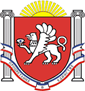 РЕСПУБЛИКА    КРЫМРАЗДОЛЬНЕНСКИЙ  РАЙОНАДМИНИСТРАЦИЯ   КОВЫЛЬНОВСКОГО  СЕЛЬСКОГО ПОСЕЛЕНИЯПОСТАНОВЛЕНИЕ_____.2020 г.                       	       с. Ковыльное                                        № ______ Об утверждении административного регламента предоставления муниципальной услуги «Присвоение, изменение и аннулирование адресов объекта недвижимости »Руководствуясь Федеральным законом от 27.07.2010 № 210-ФЗ «Об организации предоставления государственных и муниципальных услуг», Федеральным законом от 06.10.2003 № 131-ФЗ «Об общих принципах организации местного самоуправления в Российской Федерации», Уставом муниципального образования Ковыльновское сельское поселение Раздольненского района Республики Крым, принимая во внимание поручение Администрации Раздольненского района от 04.09.2020 № 01-06/1900 ПОСТАНОВЛЯЮ:1. Утвердить административный регламент предоставления муниципальной услуги «Присвоение, изменение и аннулирование адресов объекта недвижимости» согласно приложению.2 Обнародовать настоящее постановление на информационных стендах населенных пунктов Ковыльновского сельского поселения и на официальном сайте Администрации Ковыльновского сельского поселения в сети Интернет (http://kovilnovskoe-sp.ru/).3. Настоящее постановление вступает в силу с момента его обнародования.4. Контроль за выполнением настоящего постановления оставляю за собой.Председатель Ковыльновского сельскогосовета - глава АдминистрацииКовыльновского сельского поселения		                            Ю.Н. Михайленко 	  Приложение к постановлению АдминистрацииКовыльновского сельского  поселения                                                       			от   ______.2020    № ______Административный регламент предоставления муниципальной услуги «Присвоение, изменение и аннулирование адресов объекта недвижимости»I. Общие положения1. Предмет регулирования административного регламента1.1. Административный регламент предоставления муниципальной услуги «Присвоение, изменение и аннулирование адресов объекта недвижимости» (далее – Административный регламент) определяет порядок и стандарт предоставления муниципальной услуги, сроки и последовательность действий по её исполнению Администрацией Ковыльновского сельского поселения (далее - Орган).Настоящий Административный регламент разработан в целях повышения качества предоставления и исполнения муниципальной услуги, в том числе:- упорядочения административных процедур (действий);- сокращения количества документов, предоставляемых гражданами для предоставления муниципальной услуги;- установления ответственности должностных лиц Органа, предоставляющих муниципальную услугу, за несоблюдение ими требований Административного регламента при выполнении административных процедур (действий).2. Круг заявителей 3.1. Порядок получения информации по вопросам предоставления муниципальной услуги и услуг, которые являются необходимыми и обязательными для предоставления муниципальной услуги:1) публичное письменное консультирование (посредством размещения информации): - на официальном веб- сайте Органа  в сети «Интернет» https:// kovilnovskoe-sp.ru// и Государственного бюджетного учреждения Республики Крым «Многофункциональный центр предоставления государственных и муниципальных услуг» https://md-crimea.ru/ (далее - ГБУ РК «МФЦ»);- в федеральной государственной информационной системе «Единый портал государственных и муниципальных услуг (функций)» https://www.gosuslugi.ru/ (далее - ЕПГУ) и в государственной информационной системе «Портал государственных и муниципальных услуг Республики Крым» https://gosuslugi82.ru/ (далее - РПГУ);- на информационных стендах, в местах предоставления муниципальной услуги Органа и многофункционального центра предоставления государственных и муниципальных услуг (далее – многофункциональный центр);2) индивидуальное консультирование по справочным телефонным номерам   Органа и многофункционального центра;3) индивидуальное консультирование по почте, в том числе посредством электронной почты (в случае поступления соответствующего запроса в Орган или многофункциональный центр);4) посредством индивидуального устного информирования.3.2. Публичное письменное консультирование осуществляется путем размещения информационных материалов на информационных стендах в местах предоставления муниципальной услуги, публикации информационных материалов в средствах массовой информации, включая публикацию на официальном сайте Органа и ГБУ РК «МФЦ», ЕПГУ, РПГУ. Консультирование путем публикации информационных материалов на официальных сайтах, в средствах массовой информации регионального уровня осуществляется Органом.На информационных стендах Органа, в местах предоставления муниципальной услуги, размещается следующая информация:- исчерпывающая информация о порядке предоставления муниципальной услуги;- выдержки из Административного регламента и приложения к нему;- номера кабинетов, в которых предоставляется муниципальная услуга; фамилии, имена, отчества (последнее - при наличии) и должности соответствующих должностных лиц, режим приема ими заявителей;- адрес официального сайта ГБУ РК «МФЦ», на котором можно узнать адрес и графики работы отделений (центров) ГБУ РК «МФЦ»;- выдержки из нормативных правовых актов по наиболее часто задаваемым вопросам;- исчерпывающий перечень документов, необходимых в соответствии с нормативными правовыми актами для предоставления муниципальной услуги;- формы заявлений;- перечень оснований для отказа в предоставлении муниципальной услуги;- порядок обжалования решений, действий или бездействия должностных лиц, предоставляющих муниципальную услугу.3.3. Сектор информирования и ожидания многофункциональных центров включает в себя:а) информационные стенды или иные источники информирования, содержащие актуальную и исчерпывающую информацию, необходимую для получения государственных и муниципальных услуг, в том числе:перечень государственных и муниципальных услуг, предоставление которых организовано в многофункциональном центре;сроки предоставления государственных и муниципальных услуг;размеры государственной пошлины и иных платежей, уплачиваемых заявителем при получении государственных и муниципальных услуг, порядок их уплаты;информацию о дополнительных (сопутствующих) услугах, а также об услугах, необходимых и обязательных для предоставления государственных и муниципальных услуг, размерах и порядке их оплаты;порядок обжалования действий (бездействия), а также решений органов, предоставляющих государственные услуги, и органов, предоставляющих муниципальные услуги, государственных и муниципальных служащих, многофункциональных центров, работников многофункциональных центров;информацию о предусмотренной законодательством Российской Федерации и Республики Крым ответственности должностных лиц органов, предоставляющих государственные услуги, должностных лиц органов, предоставляющих муниципальные услуги, работников многофункционального центра, работников привлекаемых организаций за нарушение порядка предоставления государственных и муниципальных услуг;информацию о порядке возмещения вреда, причиненного заявителю в результате ненадлежащего исполнения либо неисполнения многофункциональным центром или его работниками, а также привлекаемыми организациями или их работниками обязанностей, предусмотренных законодательством Российской Федерации и Республики Крым;режим работы и адреса иных многофункциональных центров и привлекаемых организаций, находящихся на территории Республики Крым;иную информацию, необходимую для получения государственной и муниципальной услуги;      б) не менее одного окна (рабочего места), оборудованного персональным компьютером с возможностью доступа к информационным системам, печатающим и сканирующим устройством, электронной системой управления очередью и предназначенного для информирования заявителей о порядке предоставления муниципальных услуг, о ходе рассмотрения запросов о предоставлении муниципальных услуг, а также для предоставления иной информации. Окна (рабочие места), созданные в соответствии с настоящим абзацем, не являются окнами приема и выдачи документов, созданными в соответствии с пунктом 10 постановления Правительства Российской Федерации от 22.12.2012 № 1376  «Об утверждении Правил организации деятельности многофункциональных центров предоставления государственных и муниципальных услуг»;в) программно-аппаратный комплекс, обеспечивающий доступ заявителей к ЕПГУ, РПГУ, а также к информации о государственных и муниципальных услугах, предоставляемых в многофункциональном центре;г) стулья, кресельные секции, скамьи (банкетки) и столы (стойки) для оформления документов с размещением на них форм (бланков) документов, необходимых для получения государственных и муниципальных услуг;д) электронную систему управления очередью.3.4.  Индивидуальное консультирование по телефону не должно превышать 10 минут. Ответ на телефонный звонок должен начинаться с информации о наименовании Органа, многофункционального центра, в который позвонил гражданин, фамилии, имени, отчестве (при наличии) и должности специалиста, осуществляющего индивидуальное консультирование по телефону. Консультации общего характера (о местонахождении, графике работы, требуемых документах) также предоставляются с использованием средств автоинформирования (при наличии). При автоинформировании обеспечивается круглосуточное предоставление справочной информации. 3.5. Индивидуальное консультирование по почте (по электронной почте).При индивидуальном консультировании по почте ответ на обращение заинтересованного лица направляется почтой в адрес заинтересованного лица. Ответ направляется в письменном виде, электронной почтой либо через веб - сайт Органа в зависимости от способа обращения заинтересованного лица или способа доставки ответа, указанного в письменном обращении (в случае обращения в форме электронного документа в срок, установленный законодательством Российской Федерации). Датой получения обращения является дата регистрации входящего обращения в Органе или многофункциональном центре.3.6. Время ожидания заявителя при индивидуальном консультировании при личном обращении не должно превышать 15 минут.Индивидуальное консультирование при личном обращении каждого заявителя должностным лицом Органа или работником многофункционального центра не должно превышать 10 минут.3.7. Должностное лицо Органа, предоставляющего муниципальную услугу, работник многофункционального центра, при ответе на обращения заявителей:- при устном обращении заявителя (по телефону или лично) могут дать ответ самостоятельно. В случаях, когда должностное лицо Органа, работник многофункционального центра не может самостоятельно ответить на заданный при телефонном обращении вопрос, телефонный звонок должен быть переадресован (переведен) другому должностному лицу или обратившемуся лицу сообщается телефонный номер, по которому можно получить необходимую информацию;- при ответе на телефонные звонки, устные и письменные обращения должны отвечать вежливо и корректно;- при ответе на телефонные звонки должностное лицо Органа, работник многофункционального центра, осуществляющие консультирование, должны назвать фамилию, имя, отчество (последнее - при наличии), занимаемую должность и наименование Органа, многофункционального центра.  По результатам консультирования должностное лицо, осуществляющее консультирование, должно кратко подвести итоги и перечислить заявителю меры, которые необходимо предпринять;- ответы на письменные обращения даются в простой, четкой и понятной форме в письменном виде и должны содержать:ответы на поставленные вопросы;должность, фамилию и инициалы лица, подписавшего ответ;фамилию и инициалы исполнителя;наименование структурного подразделения-исполнителя;номер телефона исполнителя;- не вправе осуществлять консультирование заявителей, выходящее за рамки информирования о стандартных процедурах и условиях оказания муниципальной услуги и влияющее прямо или косвенно на индивидуальные решения заявителей.3.8. На ЕПГУ, РПГУ и официальном сайте Органа размещается следующая информация:1) исчерпывающий перечень документов, необходимых для предоставления муниципальной услуги, требования к оформлению указанных документов, а также перечень документов, которые заявитель вправе предоставить по собственной инициативе;2) круг заявителей;3) срок предоставления муниципальной услуги;4) результаты предоставления муниципальной услуги, порядок представления документа, являющегося результатом предоставления муниципальной услуги;5) размер государственной пошлины, взимаемой за предоставление муниципальной услуги;6) исчерпывающий перечень оснований для приостановления или отказа в предоставлении муниципальной услуги;7) о праве заявителя на досудебное (внесудебное) обжалование действий (бездействия) и решений, принятых (осуществляемых) в ходе предоставления муниципальной услуги;8) формы заявлений (уведомлений, сообщений), используемые при предоставлении муниципальной услуги.Информация на ЕПГУ, РПГУ о порядке и сроках предоставления муниципальной услуги на основании сведений, содержащихся в федеральной государственной информационной системе «Федеральный реестр государственных и муниципальных услуг (функций)», предоставляется заявителю бесплатно.Доступ к информации о сроках и порядке предоставления услуги осуществляется без выполнения заявителем каких – либо требований, в т.ч. без использования программного обеспечения, установка которого на технические средства заявителя требует заключения лицензионного или иного соглашения с правообладателем программного обеспечения, предусматривающего взимание платы, регистрацию или авторизацию заявителя или предоставление им персональных данных.3.9. Сведения о ходе предоставления муниципальной услуги заявитель вправе получить при личном, письменном обращении в Орган, предоставляющий услугу, а также посредством телефонной связи Органа. Кроме того, сведения о ходе предоставления муниципальной услуги заявитель вправе получить посредством ЕПГУ https://www.gosuslugi.ru/, РПГУ https://gosuslugi82.ru/ (для заявлений, поданных посредством РПГУ), электронной почты Органа kovulnoe@razdolnoe.rk.gov.ru.3.10. Справочная информация подлежит обязательному размещению на ЕПГУ, РПГУ, официальном сайте Органа, предоставляющего муниципальную услугу, и является доступной для заявителя. Орган, предоставляющий муниципальную услугу, обеспечивает размещение и актуализацию справочной информации в электронном виде посредством ЕПГУ, РПГУ, официального сайта Органа. К справочной информации относится:- место нахождения и графики работы Органа, предоставляющего муниципальную услугу, его структурных подразделений, предоставляющих муниципальную услугу, государственных и муниципальных органов и организаций, обращение в которые необходимо для получения муниципальной услуги, а также отделений (центров) многофункционального центра;- справочные телефоны структурных подразделений Органа, предоставляющих муниципальную услугу, организаций, участвующих в предоставлении муниципальной услуги, в том числе номер телефона-автоинформатора (при наличии);- адреса официального сайта Органа, предоставляющего муниципальную услугу, расположенного на Портале Правительства Республики Крым, а также электронной почты и (или) формы обратной связи в сети «Интернет».Информация о предоставлении муниципальной услуги должна быть доступна для инвалидов.II. Стандарт предоставления муниципальной услуги4. Наименование муниципальной услуги4.1. Присвоение, изменение и аннулирование адресов объекта недвижимости.5. Наименование органа, предоставляющего муниципальную услугу5.1. Муниципальную услугу предоставляет Администрация Ковыльновского сельского поселения (далее - Орган). При предоставлении муниципальной услуги Орган взаимодействует с:ИФНС России № 2 по Республике Крым;	Раздольненским территориальным отделом Государственного комитета по государственной регистрации и кадастру;Службой государственного строительного надзора Республики Крым.5.2. Муниципальная услуга может предоставляться в многофункциональном центре в части: - приема, регистрации и передачи в Орган заявления и документов, необходимых для предоставления муниципальной услуги;- выдачи результата предоставления муниципальной услуги.5.3. Запрещено требовать от заявителя осуществления действий, в том числе согласований, необходимых для получения муниципальной услуги и связанных с обращением в иные государственные органы и организации, за исключением получения услуг и получения документов и информации, предоставляемых в результате предоставления таких услуг, включенных в перечни, указанные в части первой статьи 9 Федерального закона от 27 июля 2010 года № 210-ФЗ «Об организации предоставления государственных и муниципальных услуг».6. Результат предоставления муниципальной услуги6.1. Результатом предоставления муниципальной услуги является:- решение о присвоении (изменении, аннулировании) адреса (адресов) объекту (объектам) недвижимости;решение о присвоении (изменении, аннулировании) адреса (адресов) объекту (объектам) адресации в соответствии с требованиями к структуре адреса и порядком, которые установлены Правилами присвоения, изменения и аннулирования адресов, утвержденными  Постановлением Правительства Российской Федерации от 19 ноября 2014 г. № 1221;- решение об отказе в присвоении адреса объекту адресации или в изменении, аннулировании адреса объекта адресации (приложение № 2 к Административному регламенту).7. Срок предоставления муниципальной услуги7.1. Общий срок предоставления муниципальной услуги - 29 рабочих дней со дня представления в Орган документов, обязанность по предоставлению которых возложена на заявителя. В случае представления заявителем документов через многофункциональный центр или направления запроса в электронном виде, посредством РПГУ, срок предоставления муниципальной услуги исчисляется со дня поступления (регистрации) документов в Орган. Многофункциональный центр обеспечивает передачу заявления и документов в Орган в срок, не превышающих 2 рабочих дней, со дня их поступления в многофункциональный центр.7.2. Решение о присвоении объекту недвижимости  адреса или изменении, аннулировании его адреса, а также решение об отказе в таком присвоении или изменении, аннулировании принимаются Органом в срок не более чем 18 рабочих дней со дня поступления заявления.В случае представления заявления через многофункциональный центр срок принятия решения предоставления муниципальной услуги исчисляется со дня передачи многофункциональным центром заявления и документов в Орган.7.3. Срок выдачи результата предоставления муниципальной услуги в форме электронного документа с использованием информационно-телекоммуникационных сетей общего пользования, в том числе единого портала, региональных порталов или портала адресной системы, не позднее одного рабочего дня со дня истечения срока принятия решения о присвоении объекту адресации адреса или изменении, аннулировании его адреса, а также решения об отказе в таком присвоении или изменении, аннулировании;Срок выдачи результата предоставления муниципальной услуги в форме документа на бумажном носителе посредством выдачи заявителю (представителю заявителя) лично под расписку либо направления документа не позднее рабочего дня, следующего за 10-м рабочим днем со дня истечения срока принятия решения о присвоении объекту адресации адреса или изменении, аннулировании его адреса, а также решения об отказе в таком присвоении или изменении, аннулировании посредством почтового отправления по указанному в заявлении почтовому адресу. 7.4. Передача в многофункциональный центр результата предоставления муниципальной услуги по заявлениям, поступившим через многофункциональный центр, осуществляется в срок, не превышающих 2 рабочих дней после окончания установленного действующим законодательством срока предоставления муниципальной услуги.Многофункциональный центр осуществляет выдачу заявителю результата предоставления муниципальной услуги в течении срока хранения готового результата, предусмотренного соглашением о взаимодействии между многофункциональным центром и Органом.7.5. Приостановление предоставления муниципальной услуги не предусмотрено.8. Перечень нормативных правовых актов, регулирующих отношения, возникающие в связи с предоставлением муниципальной услуги8.1. Перечень нормативных правовых актов, регулирующих предоставление муниципальной услуги размещен на ЕПГУ, РПГУ и официальном сайте Органа.9. Исчерпывающий перечень документов, необходимых в соответствии с нормативными правовыми актами для предоставления муниципальной услуги и услуг, которые являются необходимыми и обязательными для предоставления муниципальной услуги, подлежащих предоставлению заявителем, в том числе в электронной форме9.1. Перечень документов, обязательных к предоставлению заявителем: 1) заявление для присвоения (изменения, аннулирования адреса (адресов) объекту (объектам) адресации, подписанное непосредственно Заявителем (приложение №1 к настоящему Административному регламенту);2) документ, удостоверяющий личность Заявителя (представителя заявителя);3) документ, подтверждающий полномочия представителя Заявителя, уполномоченного на подачу документов и получение результата оказания муниципальной услуги (в случае обращения представителя заявителя);4) документ, подтверждающий полномочия юридического лица;5) правоустанавливающие и (или) правоудостоверяющие документы на объект (объекты) адресации, если право на него (них) не зарегистрировано в Едином государственном реестре прав на недвижимое имущество и сделок с ним;6)  решение общего собрания собственников помещений в многоквартирном доме;7) согласие заявителей на обработку персональных данных.9.2 Заявителю предоставляется возможность подачи заявления в электронной форме посредством РПГУ. При направлении заявителем заявления о предоставлении муниципальной услуги посредством РПГУ, заявитель вправе предоставить в электронном виде иные документы, предусмотренные пунктом 9.1. При направлении заявителем (представителем заявителя) заявления о предоставлении муниципальной услуги посредством РПГУ, документ, удостоверяющий личность заявителя не требуется, документ, подтверждающий полномочия представителя должен быть подписан усиленной квалифицированной подписью органа, выдавшего документ, либо нотариуса. В случае не предоставления вышеуказанных документов в электронном виде, заявителю посредством «Личного кабинета» на РПГУ направляется уведомление о необходимости предоставления полного комплекта документов в Орган, предоставляющий муниципальной услугу, на бумажном носителе, согласно установленного срока.Формы документов для заполнения могут быть получены заявителем при личном обращении в Орган или многофункциональный центр, в электронной форме на официальном веб-сайте Органа, ЕПГУ, РПГУ.10. Исчерпывающий перечень документов, необходимых в соответствии с нормативными правовыми актами для предоставления муниципальной услуги, которые находятся в распоряжении государственных органов, органов местного самоуправления и иных органов, участвующих в предоставлении муниципальной услуги, и которые заявитель вправе представить, в том числе в электронной форме10.1. Для предоставления муниципальной услуги, Орган посредством межведомственного информационного взаимодействия (без привлечения к этому заявителя), запрашивает следующие документы:1) правоустанавливающие и (или) правоудостоверяющие документы на объект (объекты) адресации (Раздольненский территориальный отдел Государственного комитета по государственной регистрации и кадастру );2) кадастровые паспорта объектов недвижимости, следствием преобразования которых является образование одного и более объекта адресации (в случае преобразования объектов недвижимости с образованием одного и более новых объектов адресации), выданные до вступления в силу Федерального закона от 13 июля 2015 года № 218-ФЗ «О государственной регистрации недвижимости», либо выписки из Единого государственного реестра недвижимости об объектах недвижимости, следствием преобразования которых является образование одного и более объекта адресации (в случае преобразования объектов недвижимости с образованием одного и более новых объектов адресации) (Раздольненский территориальный отдел Государственного комитета по государственной регистрации и кадастру);3) разрешение на   строительство   объекта   адресации (при присвоении адреса строящимся объектам адресации) и (или) разрешение на ввод объекта адресации в эксплуатацию (Служба государственного строительного надзора Республики Крым);4) схема расположения объекта адресации на кадастровом плане или кадастровой карте соответствующей   территории (в случае присвоения земельному участку адреса) (Раздольненский территориальный отдел Государственного комитета по государственной регистрации и кадастру);5) кадастровый паспорт объекта адресации (в случае присвоения адреса объекту адресации, поставленному на кадастровый учет), выданный до вступления в силу Федерального закона от 13 июля 2015 года № 218-ФЗ «О государственной регистрации недвижимости», либо выписка из Единого государственного реестра недвижимости об объекте адресации (Раздольненский территориальный отдел Государственного комитета по государственной регистрации и кадастру);6) решение Органа  о  переводе  жилого помещения в  нежилое  помещение  или  нежилого  помещения  в  жилое помещение  (в  случае  присвоения  помещению  адреса,  изменения  и аннулирования такого  адреса  вследствие  его  перевода  из  жилого помещения в  нежилое  помещение  или  нежилого  помещения  в  жилое помещение) (орган местного самоуправления муниципального образования);7) акт  приемочной  комиссии  при   переустройстве   и   (или) перепланировке помещения, приводящих к образованию одного  и  более новых  объектов  адресации  (в   случае   преобразования   объектов недвижимости  (помещений)  с  образованием  одного  и  более  новых объектов адресации) (орган местного самоуправления муниципального образования);8) кадастровая выписка об объекте недвижимости, который снят с учета (в случае прекращения существования объекта адресации), выданная до вступления в силу Федерального закона от 13 июля 2015 года № 218-ФЗ «О государственной регистрации недвижимости», либо выписка из Единого государственного реестра недвижимости об объекте недвижимости, который снят с учета (в случае прекращения существования объекта адресации) (Раздольненский территориальный отдел Государственного комитета по государственной регистрации и кадастру);9) уведомление об отсутствии в государственном кадастре недвижимости запрашиваемых сведений по объекту (Раздольненский территориальный отдел Государственного комитета по государственной регистрации и кадастру). 10.2. Заявитель вправе, по собственной инициативе предоставить документы, предусмотренные подпунктами 1 - 9 пункта 10.1 Административного регламента, не предоставление вышеуказанных документов не является причиной для отказа в предоставлении муниципальной услуги.11. Указание на запрет требовать от заявителя11.1. Орган, предоставляющий муниципальную услугу не вправе:- отказывать в приеме запроса и иных документов, необходимых для предоставления муниципальной услуги, в случае, если запрос и документы, необходимые для предоставления муниципальной услуги, поданы в соответствии с информацией о сроках и порядке предоставления муниципальной услуги, опубликованной на ЕПГУ, РПГУ, на официальном сайте Органа, предоставляющего муниципальную услугу, организаций, участвующих в предоставлении муниципальной услуги;- отказывать в предоставлении муниципальной услуги в случае, если запрос и документы, необходимые для предоставления муниципальной услуги, поданы в соответствии с информацией о сроках и порядке предоставления муниципальной услуги, опубликованной на ЕПГУ, РПГУ, на официальном сайте Органа, предоставляющего муниципальную услугу, организаций, участвующих в предоставлении муниципальной услуги;- требовать от заявителя совершения иных действий, кроме прохождения идентификации и аутентификации в соответствии с нормативными правовыми актами Российской Федерации, указания цели приема, а также предоставления сведений, необходимых для расчета длительности временного интервала, который необходимо забронировать для приема;- требовать представления документов и информации или осуществления действий, представление или осуществление которых не предусмотрено нормативными правовыми актами, регулирующими отношения, возникающие в связи с предоставлением муниципальных услуг;- требовать представления документов и информации, которые в соответствии с нормативными правовыми актами Российской Федерации и Республики Крым, муниципальными правовыми актами находятся в распоряжении Органа, предоставляющего муниципальную услугу, иных государственных органов, органов местного самоуправления и (или) подведомственных организаций, участвующих в предоставлении государственных или муниципальных услуг, за исключением документов, указанных в части 6 статьи 7 Федерального закона № 210-ФЗ;- требовать от заявителя предоставления документов, подтверждающих внесение заявителем платы за предоставление муниципальной услуги;- требовать от заявителя осуществления действий, в том числе согласований, необходимых для получения муниципальной услуги и связанных с обращением в иные государственные органы, органы местного самоуправления, организации, за исключением получения услуг и получения документов и информации, предоставляемых в результате предоставления таких услуг, включенных в перечни, указанные в части 1 статьи 9 Федерального закона № 210-ФЗ;- требовать от заявителя представления документов и информации, отсутствие и (или) недостоверность которых не указывались при первоначальном отказе в приеме документов, необходимых для предоставления муниципальной услуги, либо в предоставлении муниципальной услуги, за исключением случаев, предусмотренных подпунктами «а» - «г» пункта 4 части 1 статьи 7 Федерального закона № 210-ФЗ.12. Исчерпывающий перечень оснований для отказа в приеме документов, необходимых для предоставления муниципальной услуги12.1. Основания для отказа в приеме документов необходимых для предоставления муниципальной услуги:1) форма заявления не соответствует требованиям, установленным Приказом Министерства финансов Российской Федерации от 11.12.2014 № 146н «Об утверждении форм заявления о присвоении или аннулировании адреса объекту адресации, решения об отказе в присвоении, аннулировании адреса»;2) не представлено заявление либо в заявлении не указаны фамилия, имя, отчество (если заявление подано физическим лицом), наименование (если заявление подано юридическим лицом) и адрес;3) представление заявителем документов, оформленных не в соответствии с установленным порядком (наличие исправлений, серьезных повреждений, не позволяющих однозначно истолковать их содержание, отсутствие в заявлении подписи заявителя);4) представление заявителем неполного комплекта документов, предусмотренного пунктом 9.1 настоящего Административного регламента (подача заявления без предъявления документа, удостоверяющего личность заявителя, полномочия представителя заявителя, полномочия представителя юридического лица, индивидуального предпринимателя).12.2. Основанием для отказа в приеме к рассмотрению обращения за получением муниципальной услуги в электронном виде является наличие повреждений файла, не позволяющих получить доступ к информации, содержащейся в документе.12.3. Основанием для отказа в приеме документов заявителя работником многофункционального центра является отсутствие либо отказ в предоставлении заявителем  оригинала документа, удостоверяющего личность заявителя, представителя заявителя, а также предоставление недействительного документа, удостоверяющего личность заявителя.13. Исчерпывающий перечень оснований для приостановления или отказа в предоставлении муниципальной услуги13.1. Оснований для приостановления предоставления муниципальной услуги законодательством Российской Федерации не предусмотрено. 13.2. Основаниями для отказа в предоставлении муниципальной услуги являются:1) с заявлением о присвоении объекту адресации адреса обратилось лицо, не указанное в пункте 2.1 Административного регламента.2) ответ на межведомственный   запрос   свидетельствует   об отсутствии документа и (или) информации, необходимых для присвоения объекту адресации адреса или   аннулирования   его   адреса, и соответствующий   документ   не    был    представлен    заявителем (представителем заявителя) по собственной инициативе;3) документы, обязанность по предоставлению   которых   для присвоения объекту адресации адреса или аннулирования его адреса возложена на заявителя (представителя   заявителя), выданы   с нарушением порядка, установленного законодательством Российской Федерации;4) отсутствуют случаи и условия для присвоения объекту адресации адреса или   аннулирования его адреса:1. Объектами адресации являются один или несколько объектов недвижимого имущества, в том числе земельные участки, здания, сооружения, помещения и объекты незавершенного строительства.2. Присвоение объекту адресации адреса осуществляется:а) в отношении земельных участков в случаях:подготовки документации по планировке территории в отношении застроенной и подлежащей застройке территории в соответствии с Градостроительным кодексом Российской Федерации;выполнения в отношении земельного участка в соответствии с требованиями, установленными Федеральным законом от 13.07.2015 № 218-ФЗ (ред. от 25.12.2018) «О государственной регистрации недвижимости» (с изм. и доп., вступ. в силу с 01.01.2019) и Федеральным законом от 24.07.2007 № 221-ФЗ  «О кадастровой деятельности» (ред. от 06.03.2019) (далее - Федеральный закон «О государственной регистрации недвижимости» и Федеральный закон «О кадастровой деятельности»), работ, в результате которых обеспечивается подготовка документов, содержащих необходимые для осуществления государственного кадастрового учета сведения о таком земельном участке, при постановке земельного участка на государственный кадастровый учет;б) в отношении зданий, сооружений и объектов незавершенного строительства в случаях:выдачи (получения) разрешения на строительство здания или сооружения;выполнения в отношении здания, сооружения и объекта незавершенного строительства в соответствии с требованиями, установленными Федеральным законом «О государственной регистрации недвижимости» и Федеральным законом «О кадастровой деятельности», работ, в результате которых обеспечивается подготовка документов, содержащих необходимые для осуществления государственного кадастрового учета сведения о таком здании, сооружении и объекте незавершенного строительства, при постановке здания, сооружения и объекта незавершенного строительства на государственный кадастровый учет (в случае, если в соответствии с Градостроительным кодексом Российской Федерации для строительства или реконструкции здания, сооружения и объекта незавершенного строительства получение разрешения на строительство не требуется);в) в отношении помещений в случаях:подготовки и оформления в установленном Жилищным кодексом Российской Федерации порядке проекта переустройства и (или) перепланировки помещения в целях перевода жилого помещения в нежилое помещение или нежилого помещения в жилое помещение;подготовки и оформления в отношении помещения, в том числе образуемого в результате преобразования другого помещения (помещений) в соответствии с положениями, предусмотренными Федеральным законом «О государственной регистрации недвижимости» и Федеральным законом «О кадастровой деятельности», документов, содержащих необходимые для осуществления государственного кадастрового учета сведения о таком помещении.3. При присвоении адресов зданиям, сооружениям и объектам незавершенного строительства такие адреса должны соответствовать адресам земельных участков, в границах которых расположены соответствующие здания, сооружения и объекты незавершенного строительства.4. В случае, если зданию или сооружению не присвоен адрес, присвоение адреса помещению, расположенному в таком здании или сооружении, осуществляется при условии одновременного присвоения адреса такому зданию или сооружению.5. В случае присвоения адреса многоквартирному дому осуществляется одновременное присвоение адресов всем расположенным в нем помещениям.6. Аннулирование адреса объекта адресации осуществляется в случаях:а) прекращения существования объекта адресации;б) присвоения объекту адресации нового адреса.7. Аннулирование адреса существующего объекта адресации без одновременного присвоения этому объекту адресации нового адреса не допускается.8. Аннулирование адресов объектов адресации, являющихся преобразуемыми объектами недвижимости (за исключением объектов адресации, сохраняющихся в измененных границах), осуществляется после снятия с учета таких преобразуемых объектов недвижимости. Аннулирование и повторное присвоение адресов объектам адресации, являющимся преобразуемыми объектами недвижимости, которые после преобразования сохраняются в измененных границах, не производится.9. В случае аннулирования адреса здания или сооружения в связи с прекращением его существования как объекта недвижимости одновременно аннулируются адреса всех помещений в таком здании или сооружении. 13.3. Заявитель (представитель Заявителя) вправе отказаться от получения муниципальной услуги на основании личного письменного заявления, написанного в свободной форме направив почтовым отправлением (с уведомлением) или обратившись в Орган.Отказ в предоставлении муниципальной услуги не препятствует повторному обращению за предоставлением муниципальной услуги.14. Перечень услуг, которые являются необходимыми и обязательными для предоставления муниципальной услуги14.1. Услуги, которые являются необходимыми и обязательными для предоставления муниципальной услуги отсутствуют.15. Порядок, размер и основания взимания государственной пошлины или иной платы, взимаемой за предоставление муниципальной услуги15.1. Плата за предоставление муниципальной услуги не взимается.16. Порядок, размер и основания взимания платы за предоставление услуг, которые являются необходимыми и обязательными для предоставления муниципальной услуги16.1. Плата за предоставление услуг, которые являются необходимыми и обязательными для предоставления муниципальной услуги отсутствует.17. Максимальный срок ожидания заявителя в очереди при подаче запроса о предоставлении муниципальной услуги и при получении результата предоставления муниципальной услуги17.1. Время ожидания заявителя в очереди при подаче запроса о предоставлении муниципальной услуги и при получении результата предоставления муниципальной услуги не должно превышать 15 минут.18. Срок и порядок регистрации запроса заявителя о предоставлении муниципальной услуги, в том числе в электронной форме18.1. Регистрация заявления, поступившего в Орган, осуществляется в течение 1 рабочего дня, с даты его получения должностным лицом Органа. Регистрация осуществляется путем проставления отметки на заявлении (дата приема, входящий номер) и регистрации заявления в журнале регистрации.18.2. Заявление и документы, подаваемые через многофункциональный центр, передаются в Орган в срок, не превышающий 2 рабочих дней, и регистрируются Органом в этот же день.18.3. При направлении заявителем заявления о предоставлении муниципальной услуги в электронной форме посредством РПГУ, Орган в течение 3 рабочих дней со дня получения указанного заявления направляет заявителю уведомление в «личный кабинет» на РПГУ, о необходимости представления в Орган документов, указанных в пункте 9.1. настоящего Административного регламента, на бумажных носителях с указанием даты, времени их предоставления и места нахождения Органа.19. Требования к помещениям, в которых предоставляется муниципальная услуга, к залу ожидания, местам для заполнения запросов о предоставлении муниципальной услуги, информационным стендам с образцами их заполнения и перечнем документов, необходимых для предоставления муниципальной услуги, в том числе к обеспечению доступности для инвалидов указанных объектов в соответствии с законодательством Российской Федерации о социальной защите инвалидов19.1. В целях обеспечения конфиденциальности сведений ведется прием только одного заявителя. Одновременное консультирование и (или) прием двух и более заявителей не допускается.Рабочее место специалиста Органа, непосредственно участвующего в предоставлении муниципальной услуги, должно быть оборудовано персональным компьютером с возможностью доступа к необходимым информационным базам данных, печатающим, ксерокопирующим и сканирующим устройствами, иметь информацию о фамилии, имени и отчестве специалиста, осуществляющего прием заявителей.Вход в здание Органа должен быть оборудован вывеской с указанием полного наименования Органа, адреса, номера телефона для справок, приемных дней.Заявители, обратившиеся в Орган, непосредственно информируются:- об исчерпывающем перечне документов, необходимых для предоставления муниципальной услуги, их комплектности;- о порядке оказания муниципальной услуги, в том числе о документах, не требуемых от заявителя при предоставлении муниципальной услуги; - о правильности оформления документов, необходимых для предоставления муниципальной услуги;- об источниках получения документов, необходимых для предоставления муниципальной услуги; - о порядке, сроках оформления документов, необходимых для предоставления муниципальной услуги, возможности их получения;- об исчерпывающем перечне оснований для отказа в предоставлении муниципальной услуги.19.2. Помещения, в которых предоставляется муниципальная услуга:- предпочтительно размещаются на нижних этажах зданий, или в отдельно стоящих зданиях, и должны быть оборудованы отдельным входом. Расположение выше первого этажа допускается при наличии в здании специально оборудованного лифта или подъемника для инвалидов и иных маломобильных групп населения. Входы в помещения оборудуются пандусами, расширенными проходами, позволяющими обеспечить беспрепятственный доступ инвалидов, включая инвалидов, использующих кресла-коляски;- должны соответствовать санитарно-гигиеническим, противопожарным требованиям и требованиям техники безопасности, а также обеспечивать свободный доступ к ним инвалидов и маломобильных групп населения;-  оборудуются световым информационным табло;- комплектуется необходимым оборудованием в целях создания комфортных условий для получателей муниципальной услуги;- должны быть оборудованы устройствами для озвучивания визуальной, текстовой информации, а также надписями, знаками и иной текстовой и графической информацией, выполненными рельефно-точечным шрифтом Брайля и на контрастном фоне, в соответствии с действующими стандартами выполнения и размещения таких знаков, а также визуальными индикаторами, преобразующими звуковые сигналы в световые, речевые сигналы в текстовую бегущую строку. Обеспечивается допуск сурдопереводчика и тифлосурдопереводчика.19.3. Требования к залу ожидания.Места ожидания должны быть оборудованы стульями, кресельными секциями, скамьями.Количество мест ожидания определяется исходя из фактической нагрузки и возможностей для их размещения.19.4. Требования к местам для заполнения запросов о предоставлении муниципальной услуги.Места для заполнения документов должны быть оборудованы стульями, столами (стойками) и обеспечены образцами заполнения документов, бланками заявлений и канцелярскими принадлежностями.19.5. Требования к информационным стендам с образцами их заполнения и перечнем документов, необходимых для предоставления муниципальной услуги.Места для информирования, предназначенные для ознакомления заявителей с информационными материалами, оборудуются информационными стендами.На информационных стендах или информационных терминалах размещается визуальная, текстовая и мультимедийная информация о порядке предоставления муниципальной услуги. Информационные стенды устанавливаются в удобном для граждан месте и должны соответствовать оптимальному зрительному и слуховому восприятию этой информации гражданами.19.6. Требования к обеспечению доступности для инвалидов в соответствии с законодательством Российской Федерации о социальной защите инвалидов:- условия для беспрепятственного доступа к объектам, местам отдыха и к предоставляемым в них услугам;- возможность самостоятельного передвижения по территории, на которой расположен объект в целях доступа к месту предоставления муниципальной услуги, входа в такие объекты и выхода из них, посадки в транспортное средство и высадки из него перед входом на объект, в том числе с использованием кресла-коляски, в том числе с помощью специалистов, предоставляющих услуги, ассистивных и вспомогательных технологий, а также сменного кресла-коляски;- сопровождение инвалидов, имеющих стойкие расстройства функции зрения  и самостоятельного передвижения по территории учреждения, организации, а также при пользовании услугами, предоставляемыми ими;- содействие инвалиду при входе в здание и выходе из него, информирование инвалида о доступных маршрутах общественного транспорта;- дублирование необходимой для инвалидов звуковой и зрительной информации, а также надписей, знаков и иной текстовой и графической информации знаками, выполненными рельефно-точечным шрифтом Брайля, допуск сурдопереводчика и тифлосурдопереводчика;- допуск на объекты собаки-проводника при наличии документа, подтверждающего ее специальное обучение и выдаваемого по форме и в порядке, которые определяются федеральным органом исполнительной власти, осуществляющим функции по выработке и реализации государственной политики и нормативно-правовому регулированию в сфере социальной защиты населения;- оказание должностными лицами, предоставляющими услугу, помощи инвалидам в преодолении барьеров, мешающих получению ими услуг наравне с другими лицами;- не менее 10 процентов мест (но не менее одного места) для бесплатной парковки транспортных средств, управляемых инвалидами I, II групп, а также инвалидами III группы в порядке, установленном Правительством Российской Федерации, и транспортных средств, перевозящих таких инвалидов и (или) детей-инвалидов;- надлежащее размещение оборудования и носителей информации, необходимых для обеспечения беспрепятственного доступа инвалидов к объектам и услугам с учетом ограничений их жизнедеятельности.В случаях, если существующие объекты социальной, инженерной и транспортной инфраструктур невозможно полностью приспособить с учетом потребностей инвалидов, до их реконструкции или капитального ремонта, принимаются согласованные с одним из общественных объединений инвалидов, осуществляющих свою деятельность на территории сельского  поселения, минимальные меры для обеспечения доступа инвалидов к месту предоставления муниципальной услуги либо, когда это возможно, обеспечить предоставление необходимых услуг по месту жительства инвалида или в дистанционном режиме.19.7. Должностные лица, работающие с инвалидами, проходят инструктирование или обучение по вопросам, связанным с обеспечением доступности для них объектов социальной, инженерной и транспортной инфраструктур и услуг.20. Показатели доступности и качества муниципальной услуги20.1. Показателями доступности предоставления муниципальной услуги являются: - при предоставлении муниципальной услуги количество взаимодействий заявителя с должностными лицами Органа, ответственными за предоставление муниципальной услуги, не более 3-х раз, продолжительность каждого обращения не превышает 15 минут;- услуга по экстерриториальному принципу Органом или через многофункциональный центр не предоставляется;- возможность получения сведений о ходе предоставления муниципальной услуги посредством РПГУ и ЕПГУ (в случае подачи заявления в электронном виде через ЕПГУ, РПГУ), электронной почты, а также по справочным телефонам Администрации, предоставляющей муниципальную услугу и личного посещения Администрации, в установленное графиком работы время. Получение сведений о ходе предоставления муниципальной услуги путем использования ЕПГУ, РПГУ возможно в любое время с момента подачи документов;- возможность предварительной записи на прием в Орган, для подачи запроса о предоставлении муниципальной услуги посредством телефонной связи и личного обращения. Предварительная запись на прием в многофункциональный центр для подачи запроса о предоставлении муниципальной услуги, доступна для заявителя посредством официального сайта ГБУ РК «МФЦ»;- возможность осуществления оценки качества предоставления муниципальной услуги;- обращаться в досудебном (внесудебном) порядке в соответствии с действующим законодательством Российской Федерации с жалобой на принятое по его заявлению решение или на действия (бездействие) органа, предоставляющего муниципальную услугу, должностного лица Органа, предоставляющего муниципальную услугу, либо муниципального служащего;- наличие открытой, полной и понятной информации о местах, порядке и сроках предоставления муниципальной услуги в общедоступных местах − на информационных стендах Органа и многофункционального центра, на ЕПГУ, РПГУ и официальном веб-сайте Органа;- наличие необходимого и достаточного количества специалистов, а также помещений, в которых осуществляется прием документов от заявителей, обеспечивающих соблюдение установленных настоящим Административным регламентом сроков и стандарта предоставления муниципальной услуги; - проведение консультаций специалистами;- наличие различных каналов получения информации о предоставлении муниципальной услуги.20.2. Предоставление муниципальной услуги в МФЦ осуществляется в соответствии с Федеральным законом от 27.07.2010 № 210-ФЗ «Об организации предоставления государственных и муниципальных услуг», иными нормативно-правовыми актами РФ, нормативными правовыми актами субъекта РФ, муниципальными правовыми актами по принципу «одного окна», в соответствии с которым предоставление муниципальной услуги осуществляется после однократного обращения заявителя с соответствующим запросом, а взаимодействие с Администрацией, осуществляется многофункциональным центром без участия заявителя в соответствии с нормативными правовыми актами и соглашением о взаимодействии. Многофункциональный центр при однократном обращении заявителя с запросом о предоставлении нескольких государственных и (или) муниципальных услуг организует предоставление заявителю двух и более государственных и (или) муниципальных услуг (далее - комплексный запрос). В этом случае многофункциональный центр для обеспечения получения заявителем государственных и (или) муниципальных услуг, указанных в комплексном запросе, действует в интересах заявителя без доверенности и направляет в органы, предоставляющие государственные услуги, органы, предоставляющие муниципальные услуги, заявления, подписанные уполномоченным работником многофункционального центра и скрепленные печатью многофункционального центра, а также сведения, документы и (или) информацию, необходимые для предоставления указанных в комплексном запросе государственных и (или) муниципальных услуг, с приложением заверенной многофункциональным центром копии комплексного запроса. При этом не требуются составление и подписание таких заявлений заявителем.20.3. Качество предоставления муниципальной услуги характеризуется предоставлением муниципальной услуги в соответствии со стандартом предоставления муниципальной услуги, а также отсутствием: - безосновательных отказов в приеме заявлений о предоставлении муниципальной услуги от заявителей и в предоставлении муниципальной услуги;- нарушений сроков предоставления муниципальной услуги;- очередей при приеме заявлений о предоставлении муниципальной услуги от заявителей и выдаче результатов предоставления муниципальной услуги;- некомпетентности специалистов;- жалоб на действия (бездействие) либо некорректное, невнимательное отношение к заявителям специалистов, осуществляющих предоставление муниципальной услуги. 21. Иные требования, в том числе учитывающие особенности предоставления муниципальной услуги по экстерриториальному принципу (в случае, если муниципальная услуга предоставляется по экстерриториальному принципу) и особенности предоставления муниципальной услуги в электронной форме 21.1. Услуга по экстерриториальному принципу Администрацией или через многофункциональный центр не предоставляется.21.2. Особенности предоставления муниципальной услуги в электронном виде.Предоставление муниципальной услуги в электронной форме, посредством РПГУ, осуществляется после ее перевода в электронный вид в порядке, установленном действующим законодательством.Обращение за получением муниципальной услуги может осуществляться с использованием электронных документов, подписанных электронной подписью в соответствии с требованиями Федерального закона «Об электронной подписи» от 06.04.2011 № 63-ФЗ и требованиями Федерального закона №210-ФЗ.Запрос и иные документы, необходимые для предоставления муниципальной услуги, подписанные простой электронной подписью и поданные заявителем с соблюдением требований части 2 статьи 21.1 и части 1 статьи 5 Федерального закона «Об электронной подписи» и требованиями Федерального закона №210-ФЗ, признаются равнозначными запросу и иным документам, подписанным собственноручной подписью и представленным на бумажном носителе, за исключением случаев, если федеральными законами или иными нормативными правовыми актами установлен запрет на обращение за получением муниципальной услуги в электронной форме.В соответствии с пунктом 2(1) Правил определения видов электронной подписи, использование которых допускается при обращении за получением государственных и муниципальных услуг, утвержденных постановлением Правительства Российской Федерации от 25 июня 2012 г. № 634 «О видах электронной подписи, использование которых допускается при обращении за получением государственных и муниципальных услуг» заявитель - физическое лицо вправе использовать простую электронную подпись в случае, если идентификация и аутентификация заявителя - физического лица осуществляются с использованием единой системы идентификации и аутентификации, при условии, что при выдаче ключа простой электронной подписи личность физического лица установлена при личном приеме. 21.3. Заявление и документы, указанные в пунктах 9.1. – 9.2. (в зависимости от цели обращения) настоящего Административного регламента, представленные в форме электронного документа через ЕПГУ, РПГУ подписываются заявителем либо представителем заявителя с использованием простой электронной подписи (автоматически) или усиленной квалифицированной электронной подписи заявителя (представителя заявителя).При представлении заявления представителем заявителя в форме электронного документа к такому заявлению прилагается надлежащим образом оформленная доверенность в форме электронного документа, подписанного лицом, выдавшим (подписавшим) доверенность, с использованием усиленной квалифицированной электронной подписи (в случае, если представитель заявителя действует на основании доверенности).III. Состав, последовательность и сроки выполнения административных процедур, требования к порядку их выполнения, особенности выполнения административных процедур в электронной форме и в многофункциональном центре22. Исчерпывающий перечень административных процедур при предоставлении муниципальной услуги22.1. Предоставление муниципальной услуги включает в себя следующие административные процедуры:1) прием и регистрация заявления и документов, обязательных к предоставлению; 2) рассмотрение представленных документов; 3) формирование и направление межведомственных запросов;4) принятие решения о предоставлении муниципальной услуги; 5) выдача или направление заявителю результата предоставления муниципальной услуги.23. Прием и регистрация заявления и документов, обязательных к предоставлению23.1. Основанием для начала административной процедуры является поступление в Орган соответствующего заявления. Запрос (заявление) представляется заявителем (представителем заявителя) в Орган, посредством почтовой связи или в электронной форме через РПГУ, либо при личном обращении в многофункциональный центр.Специалист, ответственный за прием и регистрацию документов, производит прием заявления, согласно установленной форме (Приложения №1 к настоящему Административному регламенту, в зависимости от цели обращения), и приложенных к нему документов лично от заявителя или его законного представителя. В случае представления заявления при личном обращении заявителя или представителя заявителя предъявляется документ, удостоверяющий соответственно личность заявителя или представителя заявителя.Лицо, имеющее право действовать без доверенности от имени юридического лица, предъявляет документ, удостоверяющий его личность, и сообщает реквизиты свидетельства о государственной регистрации юридического лица (листа записи Единого государственного реестра юридических лиц), а представитель юридического лица предъявляет также документ, подтверждающий его полномочия действовать от имени этого юридического лица, или копию этого документа, заверенную печатью (при наличии печати) и подписью руководителя этого юридического лица.При представлении заявителем документов устанавливается личность заявителя, проверяются полномочия заявителя, осуществляется проверка соответствия сведений, указанных в заявлении, представленным документам, полнота и правильность оформления заявления.В ходе приема заявления и прилагаемых к нему документов специалист осуществляет их проверку на: - правильность оформления заявления; - комплектность приложенных к заявлению документов, указанных в пункте 9.1 настоящего Административного регламента; - отсутствие в заявлении и прилагаемых к заявлению документах неоговоренных исправлений, серьезных повреждений, не позволяющих однозначно истолковать их содержание, подчисток либо приписок, зачеркнутых слов; - отсутствие в заявлении и прилагаемых к заявлению документах записей, выполненных карандашом. После проверки документов специалист на оборотной стороне заявления ставит отметку о соответствии документов предъявляемым требованиям, после чего заявление регистрируется в журнале учета входящих документов, на нём ставится номер и дата регистрации. Заявителю выдается расписка (приложение № 3 к Административному регламенту) в получении от заявителя документов с указанием их перечня и даты получения Органом, предоставляющим услугу, порядкового номера, такого же, что и в журнале, ФИО, должности и подписью работника, а также с указанием перечня сведений и документов, которые будут получены посредством межведомственного информационного взаимодействия. В случае представления документов через многофункциональный центр расписка выдается указанным многофункциональным центром. 23.2. При установлении фактов отсутствия необходимых документов, несоответствия предоставленных документов требованиям, указанным в пункте 9.1 Административного регламента специалист уведомляет заявителя лично о наличии препятствий для принятия решения о предоставлении муниципальной услуги, объясняет заявителю содержание выявленных недостатков в представленных документах и предлагает принять меры по их устранению.23.3. В случае, если заявление и документы, указанные в пункте 9.1, а также в пункте 10.1 настоящего Административного регламента, представлены в Орган посредством почтового отправления, расписка в получении таких заявления и документов направляется Органом по указанному в заявлении почтовому адресу в день получения Органом документов.23.4. Получение заявления и документов, указанных в пункте 9.1, а также в пункте 10.1 настоящего Административного регламента, представляемых в форме электронных документов, подтверждается путем направления заявителю (представителю заявителя) сообщения о получении заявления и документов с указанием входящего регистрационного номера заявления, даты получения заявления и документов, а также перечень наименований файлов, представленных в форме электронных документов, с указанием их объема.Сообщение о получении заявления и документов, указанных в пункте 9.1, а также в пункте 10.1 настоящего Административного регламента, направляется по указанному в заявлении адресу электронной почты или в личный кабинет заявителя (представителя заявителя) на РПГУ в случае представления заявления и документов через РПГУ.23.5. Заявление и документы, представленные заявителем (представителем заявителя) через многофункциональный центр передаются многофункциональным центром в Орган на бумажном носителе, а после обеспечения технической возможности, - и в электронном виде, в срок, установленный соглашением, заключенным между Органом и ГБУ РК «МФЦ». 23.6. Критерием принятия решения является наличие заявления и полного комплекта документов, обязательных для предоставления муниципальной услуги.23.7. Результатом исполнения административной процедуры является регистрация поступившего заявления и полного комплекта документов, обязательных для предоставления муниципальной услуги.23.8. Способом фиксации результата административной процедуры является регистрация заявления и документов в журнале регистрации.23.9. Процедуры, устанавливаемые пунктами 23.1. – 23.2. осуществляются в течение 15 минут.Регистрация заявления поступившего в Орган от многофункционального центра осуществляется в течение 1 рабочего дня или на следующий день с момента его поступления в Отдел.24. Рассмотрение представленных документов24.1. Основанием для начала административной процедуры по рассмотрению представленных документов является получение специалистом Органа, ответственным за прием документов, заявления с комплектом прилагаемых документов.Специалист Органа проводит проверку полноты и достоверности сведений о заявителе, содержащихся в представленном им заявлении и документах.Заявление регистрируется и передается для исполнения специалисту, ответственному за рассмотрение поступившего заявления.Специалист, ответственный за рассмотрение поступившего заявления:- проверяет комплектность полученных документов и сведений, в них содержащихся;- запрашивает в режиме межведомственного информационного взаимодействия документы и сведения, указанные в пункте 10.1. Административного регламента в случае, если заявитель не представил их по собственной инициативе. Межведомственное информационное взаимодействие осуществляется в соответствии с пунктами 25.1. – 25.4. Административного регламента.В случае наличия оснований для возврата заявления и документов, указанных в пунктах 9.1 и 10.1. Административного регламента, специалист, ответственный за предоставление муниципальной услуги, возвращает заявителю заявление и документы способом, указанным заявителем в заявлении, с сопроводительным письмом, с указанием одной из причин, предусмотренных пунктами 12.1.и 12.2. настоящего Административного регламентаВ случае отсутствия оснований для отказа в приеме документов, предусмотренных пунктами 12.1. и 12.2. настоящего Административного регламента, специалист Органа, ответственный за рассмотрение представленных документов комплектует предоставленные документы в учетное дело заявителя.24.2. Критерием принятия решения является отсутствия оснований для отказа в приеме документов.24.3. Результатом исполнения административной процедуры является формирование учетного дела заявителя.24.4. Способом фиксации результата административной процедуры является сформированное учетное дело заявителя.Максимальный срок выполнения административной процедуры составляет 4 рабочих дня.25. Формирование и направление межведомственных запросов25.1. Основанием для начала административной процедуры является поступление заявления и комплекта документов без приложения документов, предусмотренных пунктом 10.1. Административного регламента.Для рассмотрения заявления о присвоении, изменении и аннулировании адресов объектам адресации  Отдел запрашивает документы (их копии или содержащиеся в них сведения), предусмотренные пунктом 10.1 Административного регламента, если они не были представлены заявителем по собственной инициативе.Запрошенные сведения и документы могут представляться на бумажном носителе, в форме электронного документа либо в виде заверенных уполномоченным лицом копий запрошенных документов, в том числе в форме электронного документа.Состав сведений, указываемых в межведомственном запросе, ответе на межведомственный запрос, способ направления межведомственного запроса и ответа на межведомственный запрос, срок направления межведомственного запроса и ответа на межведомственный запрос определяются документами, описывающими порядок межведомственного взаимодействия при предоставлении муниципальных услуг (технологическими картами межведомственного взаимодействия) в соответствии со статьей 7.2 Федерального закона от 27.07.2010 № 210-ФЗ «Об организации предоставления государственных и муниципальных услуг».В случае представления заявителем документов, предусмотренных подпунктами 1 - 9 пункта 10.1 Административного регламента, по собственной инициативе административная процедура межведомственного взаимодействия по данным основаниям не проводится.В течение 1 рабочего дня, следующего за днем получения запрашиваемой информации (документов), специалист Отдела проверяет полноту полученной информации (документов). В случае поступления ответа на межведомственный запрос, содержащего противоречивые сведения либо информацию не в полном объеме, специалист Отдела уточняет входные параметры межведомственного запроса и направляет его повторно. При отсутствии указанных недостатков копии документов либо содержащиеся в них сведения, полученные в рамках межведомственного взаимодействия, заверяются подписью ответственного исполнителя с указанием его фамилии и инициалов, даты и времени их получения и приобщаются к материалам личного дела заявителя. 25.2. Критерием принятия решения является необходимость формирования и направления межведомственных запросов.25.3. Результатом исполнения административной процедуры по межведомственному информационному взаимодействию являются документы или сведения, указанные в пункте 10.1. Административного регламента, полученные по межведомственным запросам.25.4. Способом фиксации результата выполнения административной процедуры по межведомственному информационному взаимодействию является регистрация межведомственного запроса о представлении сведений или документов в учетном деле заявителя.Максимальный срок административной процедуры составляет:- срок подготовки и направления межведомственного запроса – 1 рабочий день;-  срок подготовки и направления ответа на межведомственный запрос о представлении документов и информации, для предоставления государственной или муниципальной услуги с использованием межведомственного информационного взаимодействия не может превышать 5 рабочих дней (два рабочих дня - при осуществлении государственного кадастрового учета и (или) государственной регистрации прав на объекты недвижимости) со дня поступления межведомственного запроса в орган или организацию, предоставляющие документ и информацию, если иные сроки подготовки и направления ответа на межведомственный запрос не установлены федеральными законами, правовыми актами Правительства Российской Федерации и принятыми в соответствии с федеральными законами нормативными правовыми актами субъектов Российской Федерации.26. Принятие решения о предоставлении муниципальной услуги26.1. Основанием для начала административной процедуры является наличие полного пакета документов, необходимого для предоставления муниципальной услуги.Специалист Органа на основании сведений: - принимает решение о предоставлении муниципальной услуги;- подготавливает решение о присвоении, изменении объекту   адресации   адреса   или аннулировании его адреса, либо решение об отказе в таком присвоении, изменении или аннулировании; - направляет подготовленный результат предоставления муниципальной услуги на подпись председателю сельского совета – главе Администрации сельского поселения (лицу, им уполномоченному).Присвоение объекту адресации адреса осуществляется: а) в отношении земельных участков в случаях: - подготовки документации по планировке территории в отношении застроенной и подлежащей застройке территории в соответствии с Градостроительным кодексом Российской Федерации;  - выполнения в отношении земельного участка в соответствии с требованиями, установленными Федеральным законом "О государственном кадастре недвижимости", работ, в результате которых обеспечивается подготовка документов, содержащих необходимые для осуществления государственного кадастрового учета сведения о таком земельном участке, при постановке земельного участка на государственный кадастровый учет; б) в отношении зданий, сооружений и объектов незавершенного строительства в случаях:     - выдачи (получения) разрешения на строительство здания или сооружения;     - выполнения в отношении здания, сооружения и объекта незавершенного строительства в соответствии с требованиями, установленными Федеральным законом «О государственном   кадастре недвижимости», работ, в результате которых обеспечиваетсяподготовка документов,  содержащих  необходимые  для  осуществления государственного  кадастрового  учета  сведения  о  таком   здании, сооружении и объекте незавершенного строительства,  при  постановке здания,  сооружения  и  объекта  незавершенного  строительства   на государственный кадастровый учет (в случае, если в  соответствии  с Градостроительным кодексом Российской Федерации  для  строительства или  реконструкции  здания,  сооружения  и  объекта  незавершенного строительства получение разрешения на строительство не требуется);     в) в отношении помещений в случаях:     - подготовки и  оформления  в  установленном  Жилищным  кодексом Российской  Федерации  порядке  проекта  переустройства   и   (или) перепланировки  помещения  в  целях  перевода  жилого  помещения  в нежилое помещение или нежилого помещения в жилое помещение;     - подготовки и оформления в отношении  помещения,  в  том  числе образуемого   в   результате   преобразования   другого   помещения (помещений)  в   соответствии   с   положениями,   предусмотренными Федеральным  законом  «О государственном  кадастре   недвижимости», документов,    содержащих     необходимые     для     осуществления государственного кадастрового учета сведения о таком помещении.При присвоении адресов зданиям, сооружениям и объектам незавершенного строительства такие адреса должны соответствовать адресам земельных участков, в   границах   которых   расположены соответствующие здания, сооружения   и   объекты   незавершенного строительства.В случае, если зданию или сооружению не присвоен адрес, присвоение адреса помещению, расположенному в таком здании или сооружении, осуществляется при условии одновременного присвоения адреса такому зданию или сооружению.В   случае   присвоения   адреса   многоквартирному   дому осуществляется одновременное присвоение адресов всем расположенным в нем помещениям.В случае присвоения наименований  элементам  планировочной структуры  и   элементам   улично-дорожной   сети   изменения   или аннулирования   их   наименований,   изменения   адресов   объектов адресации, решения по которым принимаются уполномоченными органами, осуществляется одновременно с размещением уполномоченным органом  в государственном адресном реестре сведений о присвоении наименований элементам планировочной структуры и элементам улично-дорожной сети, об изменении или аннулировании их  наименований  в  соответствии  с порядком ведения государственного адресного реестра.Изменение адресов объектов адресации осуществляется Органом на основании принятых решений о присвоении адресообразующим элементам наименований, об изменении и аннулировании их наименований.Изменение адреса объекта адресации в случае изменения наименований и границ субъектов Российской Федерации, муниципальных образований и населенных пунктов осуществляется на основании информации Государственного каталога географических названий и государственного реестра муниципальных образований Российской Федерации, предоставляемой оператору федеральной информационной адресной системы в установленном Правительством Российской Федерации порядке межведомственного информационного взаимодействия при ведении государственного адресного реестра. Изменение адреса  объекта  адресации  в  случае  изменения наименований и границ субъектов Российской Федерации, муниципальных образований  и  населенных  пунктов  осуществляется  на   основании информации  Государственного  каталога  географических  названий  и государственного  реестра  муниципальных   образований   Российской Федерации,  предоставляемой  оператору  федеральной  информационной адресной  системы   в   установленном   Правительством   Российской Федерации порядке межведомственного информационного  взаимодействия при ведении государственного адресного реестра.Аннулирование адреса объекта адресации осуществляется в случаях:а) прекращения существования объекта адресации;б) отказа в осуществлении кадастрового учета объекта адресации по основаниям, указанным  в  статье  27 Федерального закона «О государственном кадастре недвижимости»;в) присвоения объекту адресации нового адреса.Аннулирование адреса существующего объекта адресации без одновременного присвоения этому объекту адресации нового адреса не допускается.Аннулирование адресов объектов   адресации, являющихся преобразуемыми объектами недвижимости (за исключением объектов адресации, сохраняющихся  в  измененных  границах),  осуществляется после снятия с учета  таких  преобразуемых  объектов  недвижимости. Аннулирование и повторное присвоение адресов объектам адресации, являющимся преобразуемыми объектами недвижимости, которые после преобразования сохраняются в измененных границах, не производится. В случае аннулирования адреса здания или сооружения в связи с прекращением его существования как объекта  недвижимости одновременно аннулируются адреса всех помещений в таком здании  или сооружении.26.2. При присвоении объекту адресации адреса или аннулировании его адреса уполномоченный орган обязан:а) определить возможность присвоения объекту адресации адреса или аннулирования его адреса;б) провести осмотр местонахождения объекта адресации (при необходимости);в) принять решение о присвоении объекту адресации адреса или его аннулировании в соответствии с требованиями к структуре адреса и порядком, которые установлены Постановлением Правительства Российской Федерации от 19.11.2014 № 1221 «Об утверждении Правил присвоения, изменения и аннулирования адресов», или об отказе в присвоении объекту адресации адреса или аннулировании его адреса. Председатель сельского совета – глава Администрации сельского поселения (лицо, им уполномоченное) подписывает решение о присвоении объекту   адресации   адреса   или аннулировании его адреса, либо решение об отказе в таком присвоении или аннулировании. Подписанные документы направляются специалисту Отдела.Решение Органа о присвоении объекту адресации адреса содержит:присвоенный объекту адресации адрес;реквизиты и наименования документов, на основании которых принято решение о присвоении адреса;описание местоположения объекта адресации;кадастровые номера, адреса и сведения об объектах недвижимости, из которых образуется объект адресации;аннулируемый адрес объекта адресации и уникальный номер аннулируемого адреса объекта адресации в государственном адресном реестре (в случае присвоения нового адреса объекту адресации);другие необходимые сведения, определенные Органом.В случае присвоения адреса поставленному на государственный кадастровый учет объекту недвижимости в решении уполномоченного органа о присвоении адреса объекту адресации также указывается кадастровый номер объекта недвижимости, являющегося объектом адресации.Решение Органа об аннулировании адреса объекта адресации содержит:аннулируемый адрес объекта адресации;уникальный номер аннулируемого адреса объекта адресации в государственном адресном реестре;причину аннулирования адреса объекта адресации;кадастровый номер объекта адресации и дату его снятия с кадастрового учета в случае аннулирования адреса объекта адресации в связи с прекращением существования объекта адресации;реквизиты решения о присвоении объекту адресации адреса и кадастровый номер объекта адресации в случае аннулирования адреса объекта адресации на основании присвоения этому объекту адресации нового адреса;другие необходимые сведения, определенные уполномоченным органом.Решение об аннулировании адреса объекта адресации в случае присвоения объекту адресации нового адреса может быть по решению уполномоченного органа объединено с решением о присвоении этому объекту адресации нового адреса.Решения уполномоченного органа о присвоении объекту адресации адреса или аннулировании его адреса могут формироваться с использованием федеральной информационной адресной системы.26.3. Критерием принятия решения является отсутствие оснований для отказа в предоставлении муниципальной услуги.26.4. Результатом исполнения административной процедуры является подписанный результат предоставления муниципальной услуги.26.5. Способом фиксации результата выполнения административной процедуры является отметка в журнале регистрации выданных постановлений о присвоении, изменении, аннулировании адресов объектам адресации ( приложение № 4 к Административному регламенту).Общий срок принятия Решения о присвоении объекту адресации адреса или аннулировании его адреса, а также решение об отказе в таком присвоении или аннулировании принимаются уполномоченным органом в срок не более чем 18 рабочих дней со дня поступления заявления.27. Выдача или направление заявителю результата предоставления муниципальной услуги27.1. Основанием для начала административной процедуры является подписанный результат предоставления муниципальной услуги.Решение Органа о присвоении объекту адресации адреса, изменении или аннулировании его адреса, либо решение об отказе в таком присвоении, изменении или аннулировании адреса направляются Органом заявителю (представителю заявителя) одним из способов, указанным в заявлении:в форме электронного документа с использованием информационно-телекоммуникационных сетей общего пользования, в том числе единого портала, региональных порталов или портала адресной системы, не позднее одного рабочего дня со дня истечения срока принятия решения о присвоении объекту адресации адреса, изменении или аннулировании его адреса, а также решения об отказе в таком присвоении, изменении или аннулированиив форме документа на бумажном носителе посредством выдачи заявителю (представителю заявителя) лично под расписку либо направления документа не позднее рабочего дня, следующего за 10-м рабочим днем со дня истечения срока принятия решения о присвоении объекту адресации адреса, изменении или аннулировании его адреса, а также решения об отказе в таком присвоении, изменении или аннулировании посредством почтового отправления по указанному в заявлении почтовому адресу.При обращении заявителя или представителя заявителя за результатом оказания муниципальной услуги в Орган, специалист Органа:- устанавливает личность заявителя или представителя заявителя, в том числе проверяет документ, удостоверяющий личность;- проверяет полномочия представителя заявителя действовать от имени заявителя при получении документов;- знакомит заявителя или представителя заявителя с перечнем выдаваемых документов (оглашает названия выдаваемых документов);- выдает документы заявителю или представителю заявителя.На копии заявления делает отметку о выдаваемых документах, с указанием их перечня, проставляет свои инициалы, должность и подпись, Ф.И.О заявителя или его представителя и предлагает проставить подпись заявителя.27.2. В случае подачи заявления через многофункциональный центр, Орган не позднее 2 рабочих дней следующих за днем окончания, установленного действующим законодательством срока предоставления муниципальной услуги, направляет (выдает) в многофункциональный  центр соответствующий результат.Многофункциональный центр осуществляет выдачу заявителю результата предоставления муниципальной услуги в течении срока хранения готового результата, предусмотренного соглашением о взаимодействии между многофункциональным центром и Органом.27.3. В случае подачи заявления в электронном виде посредством РПГУ, после регистрации результата предоставления муниципальной услуги экземпляр, заверенный усиленной квалифицированной электронной подписью уполномоченного должностного лица, направляется заявителю в «Личный кабинет» РПГУ. При наличии в заявлении указания о выдаче результата предоставления муниципальной услуги на бумажном носителе, экземпляр передается заявителю при предъявлении документа, удостоверяющего личность.Второй экземпляр результата предоставления муниципальной услуги на бумажном и (или) электронном носителе, заверенный усиленной квалификационной электронной подписью уполномоченного должностного лица, остается на хранении в Органе. 27.4. Критерием принятия решения является подписанный результат предоставления муниципальной услуги.27.5. Результатом исполнения административной процедуры является выдача результата предоставления муниципальной услуги или направление его заявителю заказным письмом с уведомлением.27.6. Способом фиксации результата выполнения административной процедуры является выдача заявителю результата предоставления муниципальной услуги под роспись, в  журнале регистрации выданных постановлений о присвоении, изменении, аннулировании адресов объектам адресации.27.7 Орган размещает, изменяет, аннулирует содержащиеся в государственном адресном реестре сведения об адресах в соответствии с порядком ведения государственного адресного реестра.28. Порядок осуществления административных процедур в электронной форме, в том числе с использованием ЕПГУ, РПГУ, а также официального сайта Органа28.1. Получение информации о порядке и сроках предоставления услугиПосредством ЕПГУ и РПГУ обеспечивается возможность информирования заявителя в части:1) доступа заявителей к сведениям об услуге;2) копирования в электронной форме запроса и иных документов, необходимых для получения услуги;3) подачи заявителем с использованием информационно-телекоммуникационных технологий запроса о предоставлении услуги;4) получения заявителем сведений о ходе выполнения запроса о предоставлении услуги, в случае подачи запроса в электронном виде, посредством ЕПГУ, РПГУ;5) получения результата предоставления услуги в электронной форме;6) осуществления оценки качества предоставления услуги;7) досудебного (внесудебного) обжалование решений и действий (бездействия) органа (организации), должностного лица органа (организации) либо государственного или муниципального служащего.На официальном сайте органа, предоставляющего услугу обеспечивается возможность:1) доступа заявителей к сведениям об услуге;2) копирования в электронной форме запроса и иных документов, необходимых для получения услуги;3) осуществления оценки качества предоставления услуги;4) досудебного (внесудебного) обжалование решений и действий (бездействия) органа (организации), должностного лица органа (организации) либо государственного или муниципального служащего.28.2. Запись на прием в Орган (организацию), многофункциональные центры предоставления государственных и муниципальных услуг для подачи запроса о предоставлении услугиПредварительная запись на прием в многофункциональные центры осуществляется на официальном сайте ГБУ РК «МФЦ». Многофункциональные центры не вправе требовать от заявителя совершения иных действий, кроме прохождения идентификации и аутентификации в соответствии с нормативными правовыми актами Российской Федерации, указания цели приема, а также предоставления сведений, необходимых для расчета длительности временного интервала, который необходимо забронировать для приема.28.3. Формирование запросаФормирование запроса заявителем осуществляется посредством заполнения электронной формы запроса на РПГУ без необходимости дополнительной подачи запроса в какой-либо иной форме. На РПГУ, ЕПГУ, официальном сайте Органа, предоставляющего муниципальную услугу размещаются образцы заполнения электронной формы запроса.Форматно-логическая проверка сформированного запроса осуществляется автоматически после заполнения заявителем каждого из полей электронной формы запроса. При выявлении некорректно заполненного поля электронной формы запроса заявитель уведомляется о характере выявленной ошибки и порядке ее устранения посредством информационного сообщения непосредственно в электронной форме запроса.При формировании запроса заявителю обеспечивается:а) возможность копирования и сохранения запроса, необходимого для предоставления муниципальной услуги;б) возможность печати на бумажном носителе копии электронной формы запроса;в) сохранение ранее введенных в электронную форму запроса значений в любой момент по желанию пользователя, в том числе при возникновении ошибок ввода и возврате для повторного ввода значений в электронную форму запроса;г) возможность вернуться на любой из этапов заполнения электронной формы запроса без потери ранее введенной информации;д) возможность доступа заявителя на РПГУ или официальном сайте к ранее поданным им запросам в течение не менее одного года, а также частично сформированных запросов - в течение не менее 3 месяцев.Сформированный и подписанный запрос посредством РПГУ направляется в орган, предоставляющий услугу, который обеспечивает регистрацию запроса.При обращении за получением услуги представителя заявителя, к запросу прилагается надлежащим образом оформленная доверенность в форме электронного документа, подписанного лицом, выдавшим (подписавшим) доверенность, с использованием усиленной квалифицированной электронной подписи (в случае, если представитель заявителя действует на основании доверенности), либо нотариусом.28.4. Прием и регистрация органом (организацией) запроса и иных документов, необходимых для предоставления услугиЗаявитель имеет право подать заявление в электронной форме с использованием РПГУ. Формирование запроса заявителем осуществляется посредством заполнения электронной формы запроса на РПГУ без необходимости дополнительной подачи запроса в какой-либо иной форме. На РПГУ, ЕПГУ, официальном сайте Органа, предоставляющего услугу, размещаются образцы заполнения электронной формы запроса.Форматно-логическая проверка сформированного запроса осуществляется автоматически после заполнения заявителем каждого из полей электронной формы запроса. При выявлении некорректно заполненного поля электронной формы запроса заявитель уведомляется о характере выявленной ошибки и порядке ее устранения посредством информационного сообщения непосредственно в электронной форме запроса.Сформированный запрос, направляется в орган, предоставляющий услугу посредством РПГУ.Прием и регистрация заявления осуществляются должностным лицом органа предоставляющего услугу, ответственным за прием и регистрацию заявлений с документами, необходимыми для предоставления услуги.После регистрации заявление направляется в структурное подразделение, ответственное за предоставление услуги.После принятия заявления должностным лицом, уполномоченным на предоставление услуги, статус запроса заявителя в «личном кабинете» на РПГУ, обновляется до статуса «принято».28.5. Взаимодействие органов, предоставляющих государственные услуги, органов, предоставляющих муниципальные услуги, иных государственных органов, органов местного самоуправления, организаций, участвующих в предоставлении предусмотренных частью 1 статьи 1 Федерального закона № 210-ФЗ государственных и муниципальных услугВзаимодействие органов, предоставляющих услуги, в части осуществления межведомственного электронного взаимодействия осуществляется согласно пункта 2 части 1 статьи 7 Федерального закона № 210-ФЗ, а также предоставление документов и информации в случае, предусмотренном частью 4 статьи 19 Федерального закона № 210-ФЗ, осуществляется в том числе в электронной форме с использованием единой системы межведомственного электронного взаимодействия и подключаемых к ней региональных систем межведомственного электронного взаимодействия по межведомственному запросу органа, предоставляющего услугу, подведомственной государственному органу или органу местного самоуправления организации, участвующей в предоставлении предусмотренных частью 1 статьи 1 Федерального закона № 210- ФЗ государственных и муниципальных услуг, либо многофункциональных центров.28.6. Оплата государственной пошлины за предоставление услуг и уплата иных платежей, взимаемых в соответствии с законодательством Российской ФедерацииОплата государственной пошлины за предоставление услуг и уплата иных платежей не взимается.28.7. Получение результата предоставления услугиВ случае наличия возможности, результат предоставления услуги, заверенный усиленной квалифицированной электронной подписью уполномоченного должностного лица, направляется заявителю в «Личный кабинет» РПГУ. В иных случаях выдача результата предоставления услуги осуществляется на бумажном носителе.28.8. Получение сведений о ходе выполнения запросаЗаявитель имеет возможность получения информации о ходе предоставления услуги.Информация о ходе предоставления услуги направляется заявителю органом, предоставляющим услугу в срок, не превышающий 1 рабочий день после завершения выполнения соответствующего действия, на адрес электронной почты или посредством РПГУ (в случае, если заявление подавалось через РПГУ).При предоставлении услуги посредством РПГУ в личном кабинете заявителя отображаются статусы запроса:а) заявление зарегистрировано - информационная система органа власти зарегистрировала заявление (промежуточный статус);б) заявление принято к рассмотрению - заявление принято к рассмотрению (промежуточный статус);в) промежуточные результаты по заявлению - выполнение промежуточных этапов рассмотрения заявления (промежуточный статус);г) услуга оказана - услуга исполнена. Результат передан в «Личный кабинет» заявителя (финальный статус);д) отказано в предоставлении услуги - отказано в предоставлении услуги (финальный статус).Дополнительно к статусу, информационная система органа, предоставляющего услугу, может передавать комментарий.Если заявитель подавал заявку на предоставление услуги через РПГУ, то информацию о ходе предоставления услуги заявитель может посмотреть в «Личном кабинете» на РПГУ.Для просмотра сведений о ходе и результате предоставления услуги через личный кабинет РПГУ заявителю необходимо:а) авторизоваться на РПГУ (войти в личный кабинет);б) найти в личном кабинете соответствующую заявку;в) просмотреть информацию о ходе и результате предоставления услуги.28.9. Осуществление оценки качества предоставления услугиЗаявителям обеспечивается возможность оценить доступность и качество предоставления услуги посредством РПГУ, официального сайта Органа, предоставляющего услугу.28.10. Досудебное (внесудебное) обжалование решений и действий (бездействия) Органа (организации), должностного лица Органа (организации) либо государственного или муниципального служащегоЗаявителям обеспечивается возможность досудебного (внесудебного) обжалования решений и действий (бездействия) Органа (организации), должностного лица Органа предоставляющего услугу посредством ЕПГУ, РПГУ, электронной почты и официального сайта Органа, предоставляющего услугу, официального сайта ГБУ РК «МФЦ». 29. Порядок выполнения административных процедур (действий) многофункциональным центром29.1. Информирование заявителей о порядке предоставления муниципальной услуги в многофункциональном центре, о ходе выполнения запроса о предоставлении муниципальной услуги, по иным вопросам, связанным с предоставлением муниципальной услуги, а также консультирование заявителей о порядке предоставления муниципальной услуги в многофункциональном центреПри обращении заявителя в многофункциональный центр за получением консультации по вопросам предоставления муниципальной услуги, работник многофункционального центра, осуществляющий прием документов, информирует заявителя:- о сроках предоставления муниципальной услуги;- о необходимых документах для получения муниципальной услуги (по видам справок);- о возможном отказе в предоставлении муниципальной услуги, в случае:1) заявитель не соответствует требованиям, указанным в п. 2.1. Административного регламента; 2) наличие в заявлении и прилагаемых к заявлению документах неоговоренных исправлений, серьезных повреждений, не позволяющих однозначно истолковать их содержание, подчисток либо приписок, зачеркнутых слов; 3) текст заявления не поддается прочтению; 4) отсутствие в заявлении сведений о заявителе, подписи заявителя. При необходимости получения консультации в письменной форме работник многофункционального центра рекомендует заявителю лично направить письменное обращение в Орган, разъяснив при этом порядок рассмотрения письменного обращения заявителя в соответствии с Федеральным законом от 02.05.2006 № 59-ФЗ «О порядке рассмотрения обращений граждан Российской Федерации».29.2. Прием запросов заявителей о предоставлении муниципальной услуги и иных документов, необходимых для предоставления муниципальной услугиВ многофункциональном центре осуществляется прием заявлений и документов, необходимых для предоставления муниципальной услуги, а также выдача документов, являющихся результатом предоставления муниципальной услуги только при личном обращении заявителя, либо его представителя, при наличии документа, удостоверяющего личность представителя заявителя, документа, удостоверяющий полномочия представителя заявителя. Прием документов, полученных почтовым отправлением, либо в электронной форме не допускается.При обращении в многофункциональный центр заявитель предоставляет документы указанные в пункте 9.1-9.3 настоящего Административного регламента.В ходе приема документов, необходимых для организации предоставления муниципальной услуги, работник многофункционального центра:Устанавливает личность заявителя или представителя заявителя, в том числе проверяет документ, удостоверяющий личность, документ, удостоверяющий полномочия представителя заявителя.Основанием для отказа в приеме документов заявителя работником многофункционального центра является отсутствие либо отказ в предоставлении заявителем  оригинала документа, удостоверяющего личность заявителя, представителя заявителя, а также предоставление недействительного документа, удостоверяющего личность заявителя. Иные основания для отказа в приёме документов заявителя не предусмотрены.Проверяет правильность оформления заявления о предоставлении муниципальной услуги. В случае, если заявитель самостоятельно не заполнил форму заявления, по его просьбе, работник многофункционального центра, заполняет заявление в электронном виде.Если в заявлении не указан адрес электронной почты заявителя, предлагает (в устной форме) указать в заявлении адрес электронной почты в целях возможности уточнения в ходе предоставления муниципальной услуги необходимых сведений путем направления электронных сообщений, а также в целях информирования о ходе оказания муниципальной услуги.В случае предоставления заявителем подлинника документа, представление которого в подлиннике не требуется, работник многофункционального центра сверяет копии подлинника документов, представленных заявителем, с подлинниками таких документов, на копии проставляет отметку о соответствии копии документа его подлиннику заверяя ее своей подписью с указанием должности, фамилии и инициалов. Подлинник документа возвращается заявителю, а копия приобщается к комплекту документов, передаваемых в Орган.Комплектует заявление и необходимые документы (далее - комплект документов), составляя расписку принятых комплектов документов в двух экземплярах, которая содержит перечень предоставленных заявителем документов, с указанием даты и времени их предоставления, и прикрепляет его к заявлению. Выдает заявителю один экземпляр расписки в подтверждение принятия многофункциональным центром комплекта документов, предоставленных заявителем, второй экземпляр расписки передается в Орган с комплектом документов.Сообщает заявителю о дате получения результата муниципальной услуги, согласно пункту 7.1 настоящего Административного регламента.В срок, не превышающий 2 рабочих дней, следующих за днем приема комплекта документов, экспедитором многофункционального центра или иным уполномоченным лицом многофункционального центра, комплект документов, необходимых для предоставления муниципальной услуги передается в Орган.Прием документов от экспедитора многофункционального центра или иного уполномоченного лица многофункционального центра, осуществляется сотрудниками Органа вне очереди.В ходе приема документов ответственное лицо Органа, проверяет комплектность документов в присутствии экспедитора многофункционального центра или иного уполномоченного лица многофункционального центра.В случае отсутствия документов, указанных в расписке, ответственное лицо Органа, в присутствии экспедитора многофункционального центра или иного уполномоченного лица многофункционального центра, делает соответствующую отметку в сопроводительном реестре.Один экземпляр сопроводительного реестра передаваемых комплектов документов возвращается в многофункциональный центр с отметкой, должностного лица Органа, ответственного за предоставление муниципальной услуги, о получении, с указанием даты, времени и подписи лица, принявшего документы.В случае отказа в приеме документов от экспедитора многофункционального центра или уполномоченного лица многофункционального центра, должностное лицо Органа, незамедлительно, в присутствии экспедитора многофункционального центра или иного уполномоченного лица многофункционального центра, заполняет уведомление об отказе в приеме от многофункционального центра заявления и документов, принятых от заявителя с указанием причин(ы) отказа в приеме.29.3. Выдача заявителю результата предоставления муниципальной услуги, в том числе выдача документов на бумажном носителе, подтверждающих содержание электронных документов, направленных в многофункциональный центр по результатам предоставления государственных и муниципальных услуг органами, предоставляющими государственные услуги, и органами, предоставляющими муниципальные услуги, а также выдача документов, включая составление на бумажном носителе и заверение выписок из информационных систем органов, предоставляющих государственные услуги, и органов, предоставляющих муниципальные услугиПередача Органом результатов оказания муниципальной услуги в многофункциональный центр осуществляется не позднее 2 рабочих дней, следующих за днем окончания, установленного действующим законодательством срока предоставления муниципальной услуги.Должностное лицо Органа, ответственное за предоставление муниципальной услуги, посредством телефонной связи, уведомляет многофункциональный центр о готовности результата муниципальной услуги.В случае принятия решения о приостановлении, отказе в предоставлении муниципальной услуги Органа, должностное лицо Органа в письменном виде уведомляет заявителя о таком решении, с указанием причин приостановления, отказа предоставлении муниципальной услуги.Должностное лицо Органа, передает в многофункциональный центр результат муниципальной услуги на основании сопроводительного реестра, с указанием даты, времени и подписи экспедитора многофункционального центра или иного уполномоченного лица многофункционального центра, принявшего документы.При обращении заявителя или представителя заявителя за результатом оказания муниципальной услуги в многофункциональный центр, работник многофункционального центра:- Устанавливает личность заявителя или представителя заявителя, в том числе проверяет документ, удостоверяющий личность;- Проверяет полномочия представителя заявителя действовать от имени заявителя при получении документов;- Знакомит заявителя или представителя заявителя с перечнем выдаваемых документов (оглашает названия выдаваемых документов);- Выдает документы заявителю или представителю заявителя;На копии запроса делает отметку о выдаваемых документах, с указанием их перечня, проставляет свои инициалы, должность и подпись, Ф.И.О заявителя или его представителя и предлагает проставить подпись заявителя.Если при получении заявителем результата муниципальной услуги в многофункциональном центре, заявителем или представителем заявителя выявлены опечатки и (или) ошибки в выданных в результате предоставления муниципальной услуги документах, работник многофункционального центра предлагает заявителю обратиться за исправлением  опечаток и (или) ошибок непосредственно в Орган, предоставивший услугу.Если заявитель или представитель заявителя отказывается получать результат муниципальной услуги, а также отказывается проставлять свою подпись в подтверждение получения, результат услуги не выдается. Работник многофункционального центра проставляет на описи отметку об отказе получения результата муниципальной услуги, с указанием причины, либо об отказе в проставлении заявителем своей подписи, указывая свою должность, Ф.И.О. и подпись.Многофункциональный центр обеспечивает хранение полученных от Органа документов, предназначенных для выдачи заявителю или представителю заявителя, а также направляет по реестру невостребованные документы в Орган, в сроки, определенные соглашением о взаимодействии.29.4. Иные действия, необходимые для предоставления муниципальной услуги, в том числе связанные с проверкой действительности усиленной квалифицированной электронной подписи заявителя, использованной при обращении за получением муниципальной услуги, а также с установлением перечня средств удостоверяющих центров, которые допускаются для использования в целях обеспечения указанной проверкиПрием документов, полученных в электронной форме не допускается.30. Порядок исправления допущенных опечаток и ошибок в выданных в результате предоставления муниципальной услуги документах30.1. Основанием для начала административной процедуры является представление (направление) заявителем в Орган в произвольной форме заявления об исправлении опечаток и (или) ошибок, допущенных в выданных в результате предоставления муниципальной услуги документах.30.2. Должностное лицо Органа, ответственное за предоставление муниципальной услуги, рассматривает заявление, представленное заявителем, и проводит проверку указанных в заявлении сведений в срок, не превышающий 2 рабочих дней с даты регистрации соответствующего заявления.30.3. Критерием принятия решения по административной процедуре является наличие или отсутствие таких опечаток и (или) ошибок.30.4. В случае выявления допущенных опечаток и (или) ошибок в выданных в результате предоставления муниципальной услуги документах должностное лицо структурного подразделения Органа, ответственное за предоставление муниципальной услуги, осуществляет исправление и замену указанных документов в срок, не превышающий 5 рабочих дней с момента регистрации соответствующего заявления.30.5. В случае отсутствия опечаток и (или) ошибок в документах, выданных в результате предоставления муниципальной услуги, должностное лицо структурного подразделения Органа, ответственное за предоставление муниципальной услуги, письменно сообщает заявителю об отсутствии таких опечаток и (или) ошибок в срок, не превышающий 5 рабочих дней с момента регистрации соответствующего заявления.30.6. Результатом административной процедуры является выдача (направление) заявителю исправленного взамен ранее выданного документа, являющегося результатом предоставления муниципальной услуги, или сообщение об отсутствии таких опечаток и (или) ошибок. В случае внесения изменений в выданный по результатам предоставления муниципальной услуги документ, направленный на исправление ошибок, допущенных по вине Органа, многофункционального центра и (или) должностного лица Органа, работника многофункционального центра, плата с заявителя не взимается.28.5. Получение заявителем результата предоставления муниципальной услугиЭкземпляр, заверенный усиленной квалифицированной электронной подписью уполномоченного должностного лица, направляется заявителю в «Личный кабинет» РПГУ. При наличии в заявлении указания о выдаче результата предоставления муниципальной услуги на бумажном носителе, экземпляр передается заявителю при предъявлении документа, удостоверяющего личность.28.6. Осуществление оценки качества предоставления муниципальной услугиЗаявителям обеспечивается возможность оценить доступность и качество предоставления муниципальной услуги посредством ЕПГУ и РПГУ.28.7. Досудебное (внесудебное) обжалование решений и действий (бездействия) органа местного самоуправления (организации), должностного лица органа местного самоуправления (организации) либо государственного или муниципального служащегоЗаявителям обеспечивается досудебное (внесудебное) обжалование решений и действий (бездействия) органа (организации), должностного лица Органа либо муниципального служащего, многофункционального центра, работника многофункционального центра посредством ЕПГУ, РПГУ, электронной почты и официального сайта Органа, предоставляющего муниципальную услугу, официального сайта ГБУ РК «МФЦ».29. Порядок выполнения административных процедур (действий) многофункциональным центром29.1. Информирование заявителей о порядке предоставления муниципальной услуги в многофункциональном центре, о ходе выполнения запроса о предоставлении муниципальной услуги, по иным вопросам, связанным с предоставлением муниципальной услуги, а также консультирование заявителей о порядке предоставления муниципальной услуги в многофункциональном центреПри обращении заявителя в многофункциональный центр за получением консультации по вопросам предоставления муниципальной услуги, работник многофункционального центра, осуществляющий прием документов, информирует заявителя:- о сроках предоставления муниципальной услуги;- о необходимых документах для получения муниципальной услуги (по видам справок);- о возможном отказе в предоставлении муниципальной услуги, в случае отнесение запрашиваемой информации в порядке, установленном законодательством Российской Федерации, к информации с ограниченным доступом.При необходимости получения консультации в письменной форме работник многофункционального центра рекомендует заявителю лично направить письменное обращение в Орган, разъяснив при этом порядок рассмотрения письменного обращения заявителя в соответствии с Федеральным законом от 02.05.2006 № 59-ФЗ «О порядке рассмотрения обращений граждан Российской Федерации».29.2. Прием запросов заявителей о предоставлении муниципальной услуги и иных документов, необходимых для предоставления муниципальной услугиВ многофункциональном центре осуществляется прием заявлений и документов, необходимых для предоставления муниципальной услуги, а также выдача документов, являющихся результатом предоставления муниципальной услуги только при личном обращении заявителя, либо его представителя, при наличии документа, удостоверяющего личность представителя заявителя, документа, удостоверяющий полномочия представителя заявителя. Прием документов, полученных почтовым отправлением, либо в электронной форме не допускается.При обращении в многофункциональный центр заявитель предоставляет следующие документы:1) заявление для присвоения (изменения, аннулирования адреса (адресов) объекту (объектам) адресации, подписанное непосредственно Заявителем (приложение №1 к настоящему Административному регламенту);2) документ, удостоверяющий личность Заявителя (представителя заявителя);3) документ, подтверждающий полномочия представителя Заявителя, уполномоченного на подачу документов и получение результата оказания муниципальной услуги (в случае обращения представителя заявителя);4) документ, подтверждающий полномочия юридического лица;5) правоустанавливающие и (или) правоудостоверяющие документы на объект (объекты) адресации, если право на него (них) не зарегистрировано в Едином государственном реестре прав на недвижимое имущество и сделок с ним;6)  решение общего собрания собственников помещений в многоквартирном доме;7) согласие заявителей на обработку персональных данных.В ходе приема документов, необходимых для организации предоставления муниципальной услуги, работник многофункционального центра:Устанавливает личность заявителя или представителя заявителя, в том числе проверяет документ, удостоверяющий личность, документ, удостоверяющий полномочия представителя заявителя.В случае если не установлена личность лица, обратившегося за получением муниципальной услуги, в том числе не предъявлен документ, лицо представляющее заявление и прилагаемые к нему документы, отказалось предъявлять документ, удостоверяющий его личность, работник многофункционального центра отказывает в приеме заявления и прилагаемых к нему документов непосредственно в момент представления такого заявления и документов. Проверяет правильность оформления заявления о предоставлении муниципальной услуги. В случае, если заявитель самостоятельно не заполнил форму заявления, по его просьбе, работник многофункционального центра, заполняет заявление в электронном виде.Если в заявлении не указан адрес электронной почты заявителя, предлагает (в устной форме) указать в заявлении адрес электронной почты в целях возможности уточнения в ходе предоставления муниципальной услуги необходимых сведений путем направления электронных сообщений, а также в целях информирования о ходе оказания муниципальной услуги.В случае предоставления заявителем подлинника документа, представление которого в подлиннике не требуется, работник многофункционального центра сверяет копии подлинника документов, представленных заявителем, с подлинниками таких документов, на копии проставляет отметку о соответствии копии документа его подлиннику заверяя ее своей подписью с указанием должности, фамилии и инициалов. Подлинник документа возвращается заявителю, а копия приобщается к комплекту документов, передаваемых в Орган.Комплектует заявление и необходимые документы (далее - комплект документов), составляя расписку принятых комплектов документов в двух экземплярах, которая содержит перечень предоставленных заявителем документов, с указанием даты и времени их предоставления, и прикрепляет его к заявлению. Выдает заявителю один экземпляр расписки в подтверждение принятия многофункциональным центром комплекта документов, предоставленных заявителем, второй экземпляр расписки передается в Орган с комплектом документов.Сообщает заявителю о дате получения результата муниципальной услуги, которая составляет 29 календарных дней, с даты поступления заявления и документов в Орган.В срок, не превышающий 2 рабочих дней, следующих за днем приема комплекта документов, экспедитором многофункционального центра или иным уполномоченным лицом многофункционального центра, комплект документов, необходимых для предоставления муниципальной услуги передается в Орган.Прием документов от экспедитора многофункционального центра или иного уполномоченного лица многофункционального центра, осуществляется сотрудниками Органа вне очереди.В ходе приема документов ответственное лицо Органа, проверяет комплектность документов в присутствии экспедитора многофункционального центра или иного уполномоченного лица многофункционального центра.В случае отсутствия документов, указанных в расписке, ответственное лицо Органа, в присутствии экспедитора многофункционального центра или иного уполномоченного лица многофункционального центра, делает соответствующую отметку в сопроводительном реестре.Один экземпляр сопроводительного реестра передаваемых комплектов документов остается многофункциональным центром с отметкой, должностного лица Органа, ответственного за предоставление муниципальной услуги, о получении, с указанием даты, времени и подписи лица, принявшего документы. В случае отказа в приеме документов от экспедитора многофункционального центра или уполномоченного лица многофункционального центра, должностное лицо Органа, незамедлительно, в присутствии экспедитора многофункционального центра или иного уполномоченного лица многофункционального центра, заполняет уведомление об отказе в приеме от многофункционального центра заявления и документов, принятых от заявителя с указанием причин(ы) отказа в приеме.29.3. Выдача заявителю результата предоставления муниципальной услуги, в том числе выдача документов на бумажном носителе, подтверждающих содержание электронных документов, направленных в многофункциональный центр по результатам предоставления государственных и муниципальных услуг органами, предоставляющими государственные услуги, и органами, предоставляющими муниципальные услуги, а также выдача документов, включая составление на бумажном носителе и заверение выписок из информационных систем органов, предоставляющих государственные услуги, и органов, предоставляющих муниципальные услугиПередача Органом результатов оказания муниципальной услуги в многофункциональном центре должна быть не позднее рабочего дня, следующего за днем истечения срока принятия решения, направляет (выдает) в многофункциональный центр соответствующий результат.Должностное лицо Органа, ответственное за предоставление муниципальной услуги, посредством телефонной связи, уведомляет многофункциональный центр о готовности результата муниципальной услуги.В случае принятия решения об отказе в предоставлении муниципальной услуги Органа, должностное лицо Органа в письменном виде уведомляет заявителя о таком решении, с указанием причин отказа предоставлении муниципальной услуги.Должностное лицо Органа, передает в многофункциональный центр результат муниципальной услуги на основании сопроводительного реестра, с указанием даты, времени и подписи экспедитора многофункционального центра или иного уполномоченного лица многофункционального центра, принявшего документы.При обращении заявителя или представителя заявителя за результатом оказания муниципальной услуги в многофункциональный центр, работник многофункционального центра:- устанавливает личность заявителя или представителя заявителя, в том числе проверяет документ, удостоверяющий личность;- проверяет полномочия представителя заявителя действовать от имени заявителя при получении документов;- знакомит заявителя или представителя заявителя с перечнем выдаваемых документов (оглашает названия выдаваемых документов);- выдает документы заявителю или представителю заявителя.На копии запроса делает отметку о выдаваемых документах, с указанием их перечня, проставляет свои инициалы, должность и подпись, Ф.И.О заявителя или его представителя и предлагает проставить подпись заявителя.Многофункциональный центр обеспечивает хранение полученных от Органа документов, предназначенных для выдачи заявителю или представителю заявителя, а также направляют по реестру невостребованные документы в Орган, в сроки, определенные соглашением о взаимодействии.29.4. Иные действия, необходимые для предоставления муниципальной услуги, в том числе связанные с проверкой действительности усиленной квалифицированной электронной подписи заявителя, использованной при обращении за получением муниципальной услуги, а также с установлением перечня средств удостоверяющих центров, которые допускаются для использования в целях обеспечения указанной проверкиПрием документов, полученных в электронной форме не допускается.30. Порядок исправления допущенных опечаток и ошибок в выданных в результате предоставления муниципальной услуги документах30.1. Основанием для начала административной процедуры является представление (направление) заявителем в Орган в произвольной форме заявления об исправлении опечаток и (или) ошибок, допущенных в выданных в результате предоставления муниципальной услуги документах.3.2. Должностное лицо структурного подразделения Органа, ответственное за предоставление муниципальной услуги, рассматривает заявление, представленное заявителем, и проводит проверку указанных в заявлении сведений в срок, не превышающий 2 рабочих дней с даты регистрации соответствующего заявления.3.3. Критерием принятия решения по административной процедуре является наличие или отсутствие таких опечаток и (или) ошибок.3.4. В случае выявления допущенных опечаток и (или) ошибок в выданных в результате предоставления муниципальной услуги документах должностное лицо структурного подразделения Органа, ответственное за предоставление муниципальной услуги, осуществляет исправление и замену указанных документов в срок, не превышающий 5 рабочих дней с момента регистрации соответствующего заявления.3.5. В случае отсутствия опечаток и (или) ошибок в документах, выданных в результате предоставления муниципальной услуги, должностное лицо структурного подразделения Органа, ответственное за предоставление муниципальной услуги, письменно сообщает заявителю об отсутствии таких опечаток и (или) ошибок в срок, не превышающий 5 рабочих дней с момента регистрации соответствующего заявления.3.6. Результатом административной процедуры является выдача (направление) заявителю исправленного взамен ранее выданного документа, являющегося результатом предоставления муниципальной услуги, или сообщение об отсутствии таких опечаток и (или) ошибок. В случае внесения изменений в выданный по результатам предоставления муниципальной услуги документ, направленный на исправление ошибок, допущенных по вине Органа, многофункционального центра и (или) должностного лица Органа, работника многофункционального центра, плата с заявителя не взимается.IV. Формы контроля за исполнением административного регламента31. Порядок осуществления текущего контроля за соблюдением и исполнением должностными лицами положений административного регламента и иных нормативных правовых актов, устанавливающих требования к предоставлению муниципальной услуги, а также принятием ими решений31.1. Текущий контроль за соблюдением последовательности действий, определенных административными процедурами, по предоставлению муниципальной услуги (далее – текущий контроль) осуществляется председателем сельского совета - главой Администрации сельского поселения. Текущий контроль осуществляется путем проведения проверок соблюдения и исполнения муниципальными служащими административного регламента и иных нормативных правовых актов, устанавливающих требования к предоставлению муниципальной услуги.32. Порядок и периодичность осуществления плановых и внеплановых проверок полноты и качества предоставления муниципальной услуги, в том числе порядок и формы контроля за полнотой и качеством предоставления муниципальной услуги32.1.Контроль за полнотой и качеством предоставления муниципальной услуги включает в себя проведение плановых и внеплановых проверок, в том числе проверок по конкретным обращениям граждан. При проверке рассматриваются все вопросы, связанные с предоставлением муниципальной услуги, (комплексная проверка) либо отдельные вопросы (тематическая проверка). Внеплановые проверки осуществляются на основании распоряжения Администрации. По результатам контроля, при выявлении допущенных нарушений, председатель сельского совета - глава Администрации сельского поселения принимает решение об их устранении и меры по наложению дисциплинарных взысканий, также могут быть даны указания по подготовке предложений по изменению положений административного регламента. 32.2. Срок проведения таких проверок не должен превышать 20 календарных дней.33. Ответственность должностных лиц Органа за решения и действия (бездействие), принимаемые (осуществляемые) ими в ходе предоставления муниципальной услуги33.1. Контроль за предоставлением муниципальной услуги включает в себя проведение проверок, выявление и устранение нарушений прав заявителей на всех этапах предоставления муниципальной услуги. Проверка проводится по каждой жалобе граждан, поступившей в Орган, на действие (бездействие) муниципальных служащих, ответственных за предоставление муниципальной услуги. При проверке фактов, указанных в жалобе, могут рассматриваться все вопросы, связанные с предоставлением муниципальной услуги. Персональная ответственность муниципального служащего, ответственного за предоставление муниципальной услуги, за соблюдением сроков и порядка проведения административных процедур, установленных административным регламентом, закрепляется в его должностной инструкции.Должностные лица, предоставляющие муниципальную услугу, несут персональную ответственность за неоказание помощи инвалидам в преодолении барьеров, мешающих получению ими муниципальной услуги наравне с другими лицами.34. Положения, характеризующие требования к порядку и формам контроля за предоставлением муниципальной услуги, в том числе со стороны граждан, их объединений и организаций34.1. Для осуществления контроля за предоставлением муниципальной услуги граждане, их объединения и организации имеют право направлять в Орган индивидуальные и коллективные обращения с предложениями, рекомендациями по совершенствованию качества и порядка предоставления муниципальной услуги, а также заявления и жалобы с сообщением о нарушении специалистами Органа, положений Регламента и иных нормативных правовых актов, устанавливающих требования к предоставлению муниципальной услуги.34.2. Контроль за предоставлением муниципальной услуги со стороны граждан осуществляется путем получения информации о наличии в действиях специалистов Органа нарушений положений Регламента и иных нормативных правовых актов, устанавливающих требования к предоставлению муниципальной услуги.34.3. Контроль за предоставлением муниципальных услуг со стороны объединений граждан и организаций осуществляется в случае представления этими объединениями и организациями интересов заявителей путем получения информации о наличии в действиях специалистов Органа нарушений положений Регламента и иных нормативных правовых актов, устанавливающих требования к предоставлению муниципальной услуги.V. Досудебный (внесудебный) порядок обжалования решений и действий (бездействия) органа, предоставляющего муниципальную услугу, многофункционального центра, а также их должностных лиц, государственных служащих, работников35. Информация для заявителя о его праве подать жалобу35.1. Заявитель имеет право на обжалование действий (бездействия) Органа, а также его должностных лиц или многофункционального центра, работника многофункционального центра в досудебном (внесудебном) порядке.35.2. Граждане имеют право обращаться лично, а также направлять индивидуальные и коллективные обращения, включая обращения объединений граждан, в том числе юридических лиц, в государственные органы, органы местного самоуправления, многофункциональный центр и их должностным лицам, в государственные и муниципальные учреждения, и иные организации, на которые возложено осуществление публично значимых функций, и их должностным лицам.35.3. Граждане реализуют право на обращение свободно и добровольно. Осуществление гражданами права на обращение не должно нарушать права и свободы других лиц.36. Предмет жалобы36.1. Нарушение срока регистрации запроса (комплексного запроса) о предоставлении муниципальной услуги.36.2. Нарушение срока предоставления муниципальной услуги. В указанном случае досудебное (внесудебное) обжалование заявителем решений и действий (бездействия) многофункционального центра, работника многофункционального центра возможно в случае, если на многофункциональный центр, решения и действия (бездействие) которого обжалуются, возложена функция по предоставлению соответствующей муниципальной услуги в полном объеме в порядке, определенном частью 1.3 статьи 16 Федерального закона № 210 – ФЗ.36.3. Требование у заявителя документов или информации либо осуществления действий, представление или осуществление которых не предусмотрено нормативными правовыми актами Российской Федерации и (или) Республики Крым, муниципальными правовыми актами для предоставления муниципальной услуги.36.4. Отказ в приеме документов, предоставление которых предусмотрено нормативными правовыми актами Российской Федерации и (или) Республики Крым, муниципальными правовыми актами для предоставления муниципальной услуги, у заявителя.36.5. Отказ в предоставлении муниципальной услуги, если основания отказа не предусмотрены федеральными законами и принятыми в соответствии с ними иными нормативными правовыми актами Российской Федерации и (или) Республики Крым, муниципальными правовыми актами. В указанном случае досудебное (внесудебное) обжалование заявителем решений и действий (бездействия) многофункционального центра, работника многофункционального центра возможно в случае, если на многофункциональный центр, решения и действия (бездействие) которого обжалуются, возложена функция по предоставлению соответствующих муниципальных услуг в полном объеме в порядке, определенном частью 1.3 статьи 16 Федерального закона № 210 -ФЗ.36.6. Затребование с заявителя при предоставлении муниципальной услуги платы, не предусмотренной нормативными правовыми актами Российской Федерации и (или) Республики Крым, муниципальными правовыми актами.36.7. Отказ органа, предоставляющего муниципальную услугу, должностного лица органа, предоставляющего муниципальную услугу, многофункционального центра, работника многофункционального центра в исправлении допущенных ими опечаток и ошибок в выданных в результате предоставления муниципальной услуги документах либо нарушение установленного срока таких исправлений. В указанном случае досудебное (внесудебное) обжалование заявителем решений и действий (бездействия) многофункционального центра, работника многофункционального центра возможно в случае, если на многофункциональный центр, решения и действия (бездействие) которого обжалуются, возложена функция по предоставлению соответствующих муниципальных услуг в полном объеме в порядке, определенном частью 1.3 статьи 16 Федерального закона № 210 - ФЗ.36.8. Нарушение срока или порядка выдачи документов по результатам предоставления муниципальной услуги.36.9. Приостановление предоставления муниципальной услуги, если основания приостановления не предусмотрены федеральными законами и принятыми в соответствии с ними иными нормативными правовыми актами Российской Федерации и (или) Республики Крым, муниципальными правовыми актами. В указанном случае досудебное (внесудебное) обжалование заявителем решений и действий (бездействия) многофункционального центра, работника многофункционального центра возможно в случае, если на многофункциональный центр, решения и действия (бездействие) которого обжалуются, возложена функция по предоставлению соответствующих муниципальных услуг в полном объеме в порядке, определенном частью 1.3 статьи 16 Федерального закона № 210 - ФЗ.36.10. Требование у заявителя при предоставлении муниципальной услуги документов или информации, отсутствие и (или) недостоверность которых не указывались при первоначальном отказе в приеме документов, необходимых для предоставления муниципальной услуги, либо в предоставлении муниципальной услуги, за исключением случаев, предусмотренных пунктом 4 части 1 статьи 7 Федерального закона № 210 - ФЗ. В указанном случае досудебное (внесудебное) обжалование заявителем решений и действий (бездействия) многофункционального центра, работника многофункционального центра возможно в случае, если на многофункциональный центр, решения и действия (бездействие) которого обжалуются, возложена функция по предоставлению соответствующих муниципальных услуг в полном объеме в порядке, определенном частью 1.3 статьи 16 Федерального закона № 210 - ФЗ.37. Органы государственной власти, организации должностные лица, которым может быть направлена жалоба37.1. В случае обжалования действий (бездействия) или решения председателя сельского совета - главы Администрации сельского поселения, жалоба подается в вышестоящий орган (при его наличии) либо в случае его отсутствия рассматривается непосредственно руководителем органа предоставляющего муниципальную услугу.В случае обжалования действий (бездействия) или решения заместителя главы или должностного лица Органа, предоставляющего муниципальную услугу, жалоба направляется на рассмотрение председателю сельского совета - главе Администрации сельского поселения.В Органе для заявителей предусматривается наличие на видном месте книги жалоб и предложений.37.2. В случае обжалования действий (бездействия) или решения работником многофункционального центра, осуществляющего прием документов, жалоба направляется на рассмотрение директору ГБУ РК «МФЦ».В случае обжалования действий (бездействия) или решения директора ГБУ РК «МФЦ» (уполномоченного лица), жалоба направляется Учредителю ГБУ РК «МФЦ» - Министерству внутренней политики, информации и связи Республики Крым. В многофункциональном центре для заявителей предусматривается наличие на видном месте книги жалоб и предложений.38. Порядок подачи и рассмотрения жалобы38.1. Жалоба подается в письменной форме на бумажном носителе, в электронной форме (посредством ЕПГУ, РПГУ, официального сайта Органа, электронной почты), почтовой связью, в ходе предоставления муниципальной услуги, при личном обращении заявителя в Орган и многофункциональный центр, посредством телефонной «горячей линии» Совета министров Республики Крым.Жалоба должна содержать:1) наименование органа, предоставляющего муниципальную услугу, должностного лица органа, предоставляющего муниципальную услугу, либо муниципального служащего, многофункционального центра, его руководителя и (или) работника, решения и действия (бездействие) которых обжалуются;2) фамилию, имя, отчество (последнее - при наличии), сведения о месте жительства заявителя - физического лица либо наименование, сведения о месте нахождения заявителя - юридического лица, а также номер (номера) контактного телефона, адрес (адреса) электронной почты (при наличии) и почтовый адрес, по которым должен быть направлен ответ заявителю;3) сведения об обжалуемых решениях и действиях (бездействии) органа, предоставляющего муниципальную услугу, должностного лица органа, предоставляющего муниципальную услугу, либо муниципального служащего, многофункционального центра, работника многофункционального центра;4) доводы, на основании которых заявитель не согласен с решением и действием (бездействием) органа, предоставляющего муниципальную услугу, должностного лица органа, предоставляющего муниципальную услугу, либо муниципального служащего, многофункционального центра, работника многофункционального центр. Заявителем могут быть представлены документы (при наличии), подтверждающие доводы заявителя, либо их копии.39. Сроки рассмотрения жалобы39.1. В случае досудебного (внесудебного) обжалования заявителем решений и действий (бездействия) органа, предоставляющего муниципальную услугу, многофункционального центра, учредителя многофункционального центра, жалоба подлежит рассмотрению в течение 15 рабочих дней со дня ее регистрации, а в случае обжалования отказа органа, предоставляющего муниципальную услугу, многофункционального центра, в приеме документов у заявителя либо в исправлении допущенных опечаток и ошибок или в случае обжалования нарушения установленного срока таких исправлений - в течение 5 рабочих дней со дня ее регистрации.40. Результат рассмотрения жалобы40.1. По результатам рассмотрения жалобы принимается одно из следующих решений:а) жалоба удовлетворяется, в том числе в форме отмены принятого решения, исправления допущенных опечаток и ошибок в выданных в результате предоставления муниципальной услуги документах, возврата заявителю денежных средств, взимание которых не предусмотрено нормативными правовыми актами Российской Федерации и (или) Республики Крым; 2) в удовлетворении жалобы отказывается.40.2. В случае установления в ходе или по результатам рассмотрения жалобы признаков состава административного правонарушения или преступления должностное лицо, наделенное полномочиями по рассмотрению жалоб незамедлительно направляют имеющиеся материалы в органы прокуратуры.41. Порядок информирования заявителя о результатах рассмотрения жалобы41.1. Не позднее дня, следующего за днем принятия решения, заявителю в письменной форме и по желанию заявителя в электронной форме направляется мотивированный ответ о результатах рассмотрения жалобы.41.2. В случае признания жалобы подлежащей удовлетворению в ответе заявителю, дается информация о действиях, осуществляемых органом, предоставляющим муниципальную услугу, многофункциональным центром в целях незамедлительного устранения выявленных нарушений при оказании муниципальной услуги, а также приносятся извинения за доставленные неудобства и указывается информация о дальнейших действиях, которые необходимо совершить заявителю в целях получения муниципальной услуги.41.3. В случае признания жалобы не подлежащей удовлетворению в ответе заявителю, даются аргументированные разъяснения о причинах принятого решения, а также информация о порядке обжалования принятого решения.42. Порядок обжалования решения по жалобе42.1. Принятое, по результатам рассмотрения жалобы, решение может быть обжаловано в порядке, установленном действующим законодательством Российской Федерации и (или) Республики Крым.43. Право заявителя на получение информации и документов, необходимых для обоснования и рассмотрения жалобы43.1. Заявитель вправе обратиться в Орган, многофункциональный центр за получением информации и документов, необходимых для обоснования и рассмотрения жалобы, в письменной форме, в том числе при личном обращении заявителя, или в электронном виде.44. Способы информирования заявителей о порядке подачи и рассмотрения жалобы44.1. Информацию о порядке подачи и рассмотрения жалобы заявитель вправе получить на информационных стендах, в местах предоставления муниципальной услуги, посредством телефонной связи, при личном обращении, посредством почтовой связи, в электронном виде (ЕПГУ, РПГУ, официальный сайт Органа, официальный сайт ГБУ РК «МФЦ», электронная почта Органа).Приложение №1к Административному регламенту --------------------------------<1> Строка дублируется для каждого объединенного земельного участка.<2> Строка дублируется для каждого перераспределенного земельного участка.<3> Строка дублируется для каждого разделенного помещения.<4> Строка дублируется для каждого объединенного помещения.Примечание.Заявление о присвоении объекту адресации адреса или аннулировании его адреса (далее - заявление) на бумажном носителе оформляется на стандартных листах формата A4. На каждом листе указывается его порядковый номер. Нумерация листов осуществляется по порядку в пределах всего документа арабскими цифрами. На каждом листе также указывается общее количество листов, содержащихся в заявлении.Если заявление заполняется заявителем самостоятельно на бумажном носителе, напротив выбранных сведений в специально отведенной графе проставляется знак: «V»Приложение №2к Административному регламенту ФОРМАрешения об отказе в присвоении объекту адресации адреса илианнулировании его адреса______________________________________________________________________________________________________(Ф.И.О., адрес заявителя (представителя) заявителя)___________________________________________________(регистрационный номер заявления о присвоенииобъекту адресации адреса или аннулировании егоадреса)Решение об отказев присвоении объекту адресации адреса или аннулировании его адресаот ___________     № ____________________________________________________________________________________________________________________________________________________________(наименование органа местного самоуправления)сообщает, что __________________________________________________________,                 (Ф.И.О. заявителя в дательном падеже, наименование,_________________________________________________________________________    номер и дата выдачи документа, подтверждающего личность, почтовый_________________________________________________________________________    адрес - для физического лица; полное наименование, ИНН, КПП (для_________________________________________________________________________  российского юридического лица), страна, дата и номер регистрации (для________________________________________________________________________, иностранного юридического лица), почтовый адрес - для юридического лица)на   основании  Правил   присвоения,  изменения и аннулирования  адресов, утвержденных   постановлением    Правительства    Российской    Федерации от 19 ноября 2014 г. № 1221, отказано в присвоении (аннулировании) адреса следующему                                           (нужное подчеркнуть)объекту адресации ________________________________________________________________________.                     (вид и наименование объекта адресации, описание_________________________________________________________________________________________      местонахождения объекта адресации в случае обращения заявителя о                     присвоении объекту адресации адреса,_________________________________________________________________________________________  адрес объекта адресации в случае обращения заявителя об аннулировании                                 его адреса)в связи с _________________________________________________________________________________                            (основание отказа)     Уполномоченное   лицо   органа   местного   самоуправления______________________________________                                                                 _____________        (должность, Ф.И.О.)                                                                                                     (подпись)                                                                     М.П.Приложение № 3к Административному регламенту РАСПИСКА В ПОЛУЧЕНИИ ДОКУМЕНТОВ№ _________ от ____________________(соответствует реквизитам, указанным в журнале регистрации)Выдана__________________________________________________________________________________(Ф.И.О. заявителя)Перечень документов, представленных заявителем самостоятельно:1. __________________________________________________________________________________2. __________________________________________________________________________________3. __________________________________________________________________________________4. __________________________________________________________________________________5. __________________________________________________________________________________6. __________________________________________________________________________________7. __________________________________________________________________________________Перечень документов, которые будут получены по межведомственным запросам (заполняется в случае, если такие документы не были представлены заявителем по собственной инициативе):1. __________________________________________________________________________________2. __________________________________________________________________________________3. __________________________________________________________________________________4. __________________________________________________________________________________5. __________________________________________________________________________________6. __________________________________________________________________________________7. ___________________________________________________________________________________________________________________________________________(должность, Ф.И.О. должностного лица, подписьвыдавшего расписку)Приложение № 4к Административному регламентуЖурнал
выданных (направленных) постановлений Администрации Ковыльновского сельского поселения о присвоении, изменении, аннулировании адресов объектам недвижимости 2.1. Заявителями на предоставление муниципальной услуги являются физические или юридические лица, собственники объекта адресации по собственной инициативе либо лицо, обладающее одним из следующих вещных прав на объект адресации:1) право хозяйственного ведения;2) право оперативного управления;3) право пожизненно наследуемого владения;4) право постоянного (бессрочного) пользования. С заявлением вправе обратиться представители заявителя, действующие в силу полномочий, основанных на   оформленной в установленном законодательством   Российской   Федерации   порядке доверенности, на указании федерального закона либо   на   акте уполномоченного на то государственного органа или органа местного самоуправления (далее - представитель заявителя).От имени собственников помещений в многоквартирном доме с заявлением вправе обратиться представитель таких собственников, уполномоченный на подачу такого заявления принятым в установленном законодательством Российской Федерации порядке решением общего собрания указанных собственников.От имени членов садоводческого или огороднического некоммерческого товарищества с заявлением вправе обратиться представитель товарищества, уполномоченный на подачу такого заявления принятым решением общего собрания членов такого товарищества. 3. Требования к порядку информирования о предоставлении муниципальной услугиЛист № ___Лист № ___Лист № ___Всего листов ___1ЗаявлениеЗаявлениеЗаявлениеЗаявление2Заявление приняторегистрационный номер _______________количество листов заявления ___________количество прилагаемых документов ____,в том числе оригиналов ___, копий ____, количество листов в оригиналах ____, копиях ____ФИО должностного лица ________________подпись должностного лица ____________Заявление приняторегистрационный номер _______________количество листов заявления ___________количество прилагаемых документов ____,в том числе оригиналов ___, копий ____, количество листов в оригиналах ____, копиях ____ФИО должностного лица ________________подпись должностного лица ____________Заявление приняторегистрационный номер _______________количество листов заявления ___________количество прилагаемых документов ____,в том числе оригиналов ___, копий ____, количество листов в оригиналах ____, копиях ____ФИО должностного лица ________________подпись должностного лица ____________Заявление приняторегистрационный номер _______________количество листов заявления ___________количество прилагаемых документов ____,в том числе оригиналов ___, копий ____, количество листов в оригиналах ____, копиях ____ФИО должностного лица ________________подпись должностного лица ____________Заявление приняторегистрационный номер _______________количество листов заявления ___________количество прилагаемых документов ____,в том числе оригиналов ___, копий ____, количество листов в оригиналах ____, копиях ____ФИО должностного лица ________________подпись должностного лица ____________1в----------------------------------------(наименование органа местного самоуправления, в----------------------------------------(наименование органа местного самоуправления, в----------------------------------------(наименование органа местного самоуправления, в----------------------------------------(наименование органа местного самоуправления, 2Заявление приняторегистрационный номер _______________количество листов заявления ___________количество прилагаемых документов ____,в том числе оригиналов ___, копий ____, количество листов в оригиналах ____, копиях ____ФИО должностного лица ________________подпись должностного лица ____________Заявление приняторегистрационный номер _______________количество листов заявления ___________количество прилагаемых документов ____,в том числе оригиналов ___, копий ____, количество листов в оригиналах ____, копиях ____ФИО должностного лица ________________подпись должностного лица ____________Заявление приняторегистрационный номер _______________количество листов заявления ___________количество прилагаемых документов ____,в том числе оригиналов ___, копий ____, количество листов в оригиналах ____, копиях ____ФИО должностного лица ________________подпись должностного лица ____________Заявление приняторегистрационный номер _______________количество листов заявления ___________количество прилагаемых документов ____,в том числе оригиналов ___, копий ____, количество листов в оригиналах ____, копиях ____ФИО должностного лица ________________подпись должностного лица ____________Заявление приняторегистрационный номер _______________количество листов заявления ___________количество прилагаемых документов ____,в том числе оригиналов ___, копий ____, количество листов в оригиналах ____, копиях ____ФИО должностного лица ________________подпись должностного лица ____________1в----------------------------------------(наименование органа местного самоуправления, в----------------------------------------(наименование органа местного самоуправления, в----------------------------------------(наименование органа местного самоуправления, в----------------------------------------(наименование органа местного самоуправления, 2дата «__» ____________ ____ г.дата «__» ____________ ____ г.дата «__» ____________ ____ г.дата «__» ____________ ____ г.дата «__» ____________ ____ г.3.1Прошу в отношении объекта адресации:Прошу в отношении объекта адресации:Прошу в отношении объекта адресации:Прошу в отношении объекта адресации:Прошу в отношении объекта адресации:Прошу в отношении объекта адресации:Прошу в отношении объекта адресации:Прошу в отношении объекта адресации:Прошу в отношении объекта адресации:Прошу в отношении объекта адресации:3.1Вид:Вид:Вид:Вид:Вид:Вид:Вид:Вид:Вид:Вид:3.1Земельный участокСооружениеСооружениеСооружениеСооружениеОбъект незавершенного строительстваОбъект незавершенного строительства3.1Объект незавершенного строительстваОбъект незавершенного строительства3.1ЗданиеПомещениеПомещениеПомещениеПомещениеОбъект незавершенного строительстваОбъект незавершенного строительства3.1Объект незавершенного строительстваОбъект незавершенного строительства3.2Присвоить адресПрисвоить адресПрисвоить адресПрисвоить адресПрисвоить адресПрисвоить адресПрисвоить адресПрисвоить адресПрисвоить адресПрисвоить адрес3.2В связи с:В связи с:В связи с:В связи с:В связи с:В связи с:В связи с:В связи с:В связи с:В связи с:3.2Образованием земельного участка(ов) из земель, находящихся в государственной или муниципальной собственностиОбразованием земельного участка(ов) из земель, находящихся в государственной или муниципальной собственностиОбразованием земельного участка(ов) из земель, находящихся в государственной или муниципальной собственностиОбразованием земельного участка(ов) из земель, находящихся в государственной или муниципальной собственностиОбразованием земельного участка(ов) из земель, находящихся в государственной или муниципальной собственностиОбразованием земельного участка(ов) из земель, находящихся в государственной или муниципальной собственностиОбразованием земельного участка(ов) из земель, находящихся в государственной или муниципальной собственностиОбразованием земельного участка(ов) из земель, находящихся в государственной или муниципальной собственностиОбразованием земельного участка(ов) из земель, находящихся в государственной или муниципальной собственности3.2Количество образуемых земельных участковКоличество образуемых земельных участковКоличество образуемых земельных участковКоличество образуемых земельных участков3.2Дополнительная информация:Дополнительная информация:Дополнительная информация:Дополнительная информация:3.2Дополнительная информация:Дополнительная информация:Дополнительная информация:Дополнительная информация:3.2Дополнительная информация:Дополнительная информация:Дополнительная информация:Дополнительная информация:3.2Образованием земельного участка(ов) путем раздела земельного участкаОбразованием земельного участка(ов) путем раздела земельного участкаОбразованием земельного участка(ов) путем раздела земельного участкаОбразованием земельного участка(ов) путем раздела земельного участкаОбразованием земельного участка(ов) путем раздела земельного участкаОбразованием земельного участка(ов) путем раздела земельного участкаОбразованием земельного участка(ов) путем раздела земельного участкаОбразованием земельного участка(ов) путем раздела земельного участкаОбразованием земельного участка(ов) путем раздела земельного участкаОбразованием земельного участка(ов) путем раздела земельного участка3.2Количество образуемых земельных участковКоличество образуемых земельных участковКоличество образуемых земельных участковКоличество образуемых земельных участков3.2Кадастровый номер земельного участка, раздел которого осуществляетсяКадастровый номер земельного участка, раздел которого осуществляетсяКадастровый номер земельного участка, раздел которого осуществляетсяКадастровый номер земельного участка, раздел которого осуществляетсяАдрес земельного участка, раздел которого осуществляетсяАдрес земельного участка, раздел которого осуществляетсяАдрес земельного участка, раздел которого осуществляетсяАдрес земельного участка, раздел которого осуществляетсяАдрес земельного участка, раздел которого осуществляетсяАдрес земельного участка, раздел которого осуществляется3.23.23.2Образованием земельного участка путем объединения земельных участковОбразованием земельного участка путем объединения земельных участковОбразованием земельного участка путем объединения земельных участковОбразованием земельного участка путем объединения земельных участковОбразованием земельного участка путем объединения земельных участковОбразованием земельного участка путем объединения земельных участковОбразованием земельного участка путем объединения земельных участковОбразованием земельного участка путем объединения земельных участковОбразованием земельного участка путем объединения земельных участков3.2Количество объединяемых земельных участковКоличество объединяемых земельных участковКоличество объединяемых земельных участковКоличество объединяемых земельных участков3.2Кадастровый номер объединяемого земельного участка <1>Кадастровый номер объединяемого земельного участка <1>Кадастровый номер объединяемого земельного участка <1>Кадастровый номер объединяемого земельного участка <1>Адрес объединяемого земельного участка <1>Адрес объединяемого земельного участка <1>Адрес объединяемого земельного участка <1>Адрес объединяемого земельного участка <1>Адрес объединяемого земельного участка <1>Адрес объединяемого земельного участка <1>3.23.2Лист № ___Всего листов ___Образованием земельного участка(ов) путем выдела из земельного участкаОбразованием земельного участка(ов) путем выдела из земельного участкаОбразованием земельного участка(ов) путем выдела из земельного участкаОбразованием земельного участка(ов) путем выдела из земельного участкаКоличество образуемых земельных участков (за исключением земельного участка, из которого осуществляется выдел)Количество образуемых земельных участков (за исключением земельного участка, из которого осуществляется выдел)Кадастровый номер земельного участка, из которого осуществляется выделКадастровый номер земельного участка, из которого осуществляется выделАдрес земельного участка, из которого осуществляется выделАдрес земельного участка, из которого осуществляется выделАдрес земельного участка, из которого осуществляется выделОбразованием земельного участка(ов) путем перераспределения земельных участковОбразованием земельного участка(ов) путем перераспределения земельных участковОбразованием земельного участка(ов) путем перераспределения земельных участковОбразованием земельного участка(ов) путем перераспределения земельных участковКоличество образуемых земельных участковКоличество образуемых земельных участковКоличество земельных участков, которые перераспределяютсяКоличество земельных участков, которые перераспределяютсяКоличество земельных участков, которые перераспределяютсяКадастровый номер земельного участка, который перераспределяется <2>Кадастровый номер земельного участка, который перераспределяется <2>Адрес земельного участка, который перераспределяется <2>Адрес земельного участка, который перераспределяется <2>Адрес земельного участка, который перераспределяется <2>Строительством, реконструкцией здания, сооруженияСтроительством, реконструкцией здания, сооруженияСтроительством, реконструкцией здания, сооруженияСтроительством, реконструкцией здания, сооруженияНаименование объекта строительства (реконструкции) в соответствии с проектной документациейНаименование объекта строительства (реконструкции) в соответствии с проектной документациейКадастровый номер земельного участка, на котором осуществляется строительство (реконструкция)Кадастровый номер земельного участка, на котором осуществляется строительство (реконструкция)Адрес земельного участка, на котором осуществляется строительство (реконструкция)Адрес земельного участка, на котором осуществляется строительство (реконструкция)Адрес земельного участка, на котором осуществляется строительство (реконструкция)Подготовкой в отношении следующего объекта адресации документов, необходимых для осуществления государственного кадастрового учета указанного объекта адресации, в случае, если в соответствии с Градостроительным кодексом Российской Федерации, законодательством субъектов Российской Федерации о градостроительной деятельности для его строительства, реконструкции выдача разрешения на строительство не требуетсяПодготовкой в отношении следующего объекта адресации документов, необходимых для осуществления государственного кадастрового учета указанного объекта адресации, в случае, если в соответствии с Градостроительным кодексом Российской Федерации, законодательством субъектов Российской Федерации о градостроительной деятельности для его строительства, реконструкции выдача разрешения на строительство не требуетсяПодготовкой в отношении следующего объекта адресации документов, необходимых для осуществления государственного кадастрового учета указанного объекта адресации, в случае, если в соответствии с Градостроительным кодексом Российской Федерации, законодательством субъектов Российской Федерации о градостроительной деятельности для его строительства, реконструкции выдача разрешения на строительство не требуетсяПодготовкой в отношении следующего объекта адресации документов, необходимых для осуществления государственного кадастрового учета указанного объекта адресации, в случае, если в соответствии с Градостроительным кодексом Российской Федерации, законодательством субъектов Российской Федерации о градостроительной деятельности для его строительства, реконструкции выдача разрешения на строительство не требуетсяТип здания, сооружения, объекта незавершенного строительстваТип здания, сооружения, объекта незавершенного строительстваНаименование объекта строительства (реконструкции) (при наличии проектной документации указывается в соответствии с проектной документацией)Наименование объекта строительства (реконструкции) (при наличии проектной документации указывается в соответствии с проектной документацией)Кадастровый номер земельного участка, на котором осуществляется строительство (реконструкция)Кадастровый номер земельного участка, на котором осуществляется строительство (реконструкция)Адрес земельного участка, на котором осуществляется строительство (реконструкция)Адрес земельного участка, на котором осуществляется строительство (реконструкция)Адрес земельного участка, на котором осуществляется строительство (реконструкция)Переводом жилого помещения в нежилое помещение и нежилого помещения в жилое помещениеПереводом жилого помещения в нежилое помещение и нежилого помещения в жилое помещениеПереводом жилого помещения в нежилое помещение и нежилого помещения в жилое помещениеПереводом жилого помещения в нежилое помещение и нежилого помещения в жилое помещениеКадастровый номер помещенияКадастровый номер помещенияАдрес помещенияАдрес помещенияАдрес помещенияЛист № ___Лист № ___Всего листов ___Всего листов ___Образованием помещения(ий) в здании, сооружении путем раздела здания, сооруженияОбразованием помещения(ий) в здании, сооружении путем раздела здания, сооруженияОбразованием помещения(ий) в здании, сооружении путем раздела здания, сооруженияОбразованием помещения(ий) в здании, сооружении путем раздела здания, сооруженияОбразованием помещения(ий) в здании, сооружении путем раздела здания, сооруженияОбразованием помещения(ий) в здании, сооружении путем раздела здания, сооруженияОбразованием помещения(ий) в здании, сооружении путем раздела здания, сооруженияОбразованием помещения(ий) в здании, сооружении путем раздела здания, сооруженияОбразованием помещения(ий) в здании, сооружении путем раздела здания, сооруженияОбразованием помещения(ий) в здании, сооружении путем раздела здания, сооруженияОбразованием помещения(ий) в здании, сооружении путем раздела здания, сооруженияОбразование жилого помещенияОбразование жилого помещенияОбразование жилого помещенияКоличество образуемых помещенийКоличество образуемых помещенийКоличество образуемых помещенийКоличество образуемых помещенийКоличество образуемых помещенийКоличество образуемых помещенийОбразование нежилого помещенияОбразование нежилого помещенияОбразование нежилого помещенияКоличество образуемых помещенийКоличество образуемых помещенийКоличество образуемых помещенийКоличество образуемых помещенийКоличество образуемых помещенийКоличество образуемых помещенийКадастровый номер здания, сооруженияКадастровый номер здания, сооруженияКадастровый номер здания, сооруженияКадастровый номер здания, сооруженияАдрес здания, сооруженияАдрес здания, сооруженияАдрес здания, сооруженияАдрес здания, сооруженияАдрес здания, сооруженияАдрес здания, сооруженияАдрес здания, сооруженияАдрес здания, сооруженияДополнительная информация:Дополнительная информация:Дополнительная информация:Дополнительная информация:Образованием помещения(ий) в здании, сооружении путем раздела помещенияОбразованием помещения(ий) в здании, сооружении путем раздела помещенияОбразованием помещения(ий) в здании, сооружении путем раздела помещенияОбразованием помещения(ий) в здании, сооружении путем раздела помещенияОбразованием помещения(ий) в здании, сооружении путем раздела помещенияОбразованием помещения(ий) в здании, сооружении путем раздела помещенияОбразованием помещения(ий) в здании, сооружении путем раздела помещенияОбразованием помещения(ий) в здании, сооружении путем раздела помещенияОбразованием помещения(ий) в здании, сооружении путем раздела помещенияОбразованием помещения(ий) в здании, сооружении путем раздела помещенияОбразованием помещения(ий) в здании, сооружении путем раздела помещенияНазначение помещения (жилое (нежилое) помещение) <3>Назначение помещения (жилое (нежилое) помещение) <3>Назначение помещения (жилое (нежилое) помещение) <3>Вид помещения <3>Вид помещения <3>Вид помещения <3>Вид помещения <3>Вид помещения <3>Вид помещения <3>Количество помещений <3>Количество помещений <3>Количество помещений <3>Кадастровый номер помещения, раздел которого осуществляетсяКадастровый номер помещения, раздел которого осуществляетсяКадастровый номер помещения, раздел которого осуществляетсяКадастровый номер помещения, раздел которого осуществляетсяАдрес помещения, раздел которого осуществляетсяАдрес помещения, раздел которого осуществляетсяАдрес помещения, раздел которого осуществляетсяАдрес помещения, раздел которого осуществляетсяАдрес помещения, раздел которого осуществляетсяАдрес помещения, раздел которого осуществляетсяАдрес помещения, раздел которого осуществляетсяАдрес помещения, раздел которого осуществляетсяДополнительная информация:Дополнительная информация:Дополнительная информация:Дополнительная информация:Образованием помещения в здании, сооружении путем объединения помещений в здании, сооруженииОбразованием помещения в здании, сооружении путем объединения помещений в здании, сооруженииОбразованием помещения в здании, сооружении путем объединения помещений в здании, сооруженииОбразованием помещения в здании, сооружении путем объединения помещений в здании, сооруженииОбразованием помещения в здании, сооружении путем объединения помещений в здании, сооруженииОбразованием помещения в здании, сооружении путем объединения помещений в здании, сооруженииОбразованием помещения в здании, сооружении путем объединения помещений в здании, сооруженииОбразованием помещения в здании, сооружении путем объединения помещений в здании, сооруженииОбразованием помещения в здании, сооружении путем объединения помещений в здании, сооруженииОбразованием помещения в здании, сооружении путем объединения помещений в здании, сооруженииОбразованием помещения в здании, сооружении путем объединения помещений в здании, сооруженииОбразование жилого помещенияОбразование жилого помещенияОбразование жилого помещенияОбразование жилого помещенияОбразование нежилого помещенияОбразование нежилого помещенияОбразование нежилого помещенияОбразование нежилого помещенияОбразование нежилого помещенияКоличество объединяемых помещенийКоличество объединяемых помещенийКоличество объединяемых помещенийКоличество объединяемых помещенийКадастровый номер объединяемого помещения <4>Кадастровый номер объединяемого помещения <4>Кадастровый номер объединяемого помещения <4>Кадастровый номер объединяемого помещения <4>Адрес объединяемого помещения <4>Адрес объединяемого помещения <4>Адрес объединяемого помещения <4>Адрес объединяемого помещения <4>Адрес объединяемого помещения <4>Адрес объединяемого помещения <4>Адрес объединяемого помещения <4>Адрес объединяемого помещения <4>Дополнительная информация:Дополнительная информация:Дополнительная информация:Дополнительная информация:Образованием помещения в здании, сооружении путем переустройства и (или) перепланировки мест общего пользованияОбразованием помещения в здании, сооружении путем переустройства и (или) перепланировки мест общего пользованияОбразованием помещения в здании, сооружении путем переустройства и (или) перепланировки мест общего пользованияОбразованием помещения в здании, сооружении путем переустройства и (или) перепланировки мест общего пользованияОбразованием помещения в здании, сооружении путем переустройства и (или) перепланировки мест общего пользованияОбразованием помещения в здании, сооружении путем переустройства и (или) перепланировки мест общего пользованияОбразованием помещения в здании, сооружении путем переустройства и (или) перепланировки мест общего пользованияОбразованием помещения в здании, сооружении путем переустройства и (или) перепланировки мест общего пользованияОбразованием помещения в здании, сооружении путем переустройства и (или) перепланировки мест общего пользованияОбразованием помещения в здании, сооружении путем переустройства и (или) перепланировки мест общего пользованияОбразованием помещения в здании, сооружении путем переустройства и (или) перепланировки мест общего пользованияОбразование жилого помещенияОбразование жилого помещенияОбразование жилого помещенияОбразование жилого помещенияОбразование нежилого помещенияОбразование нежилого помещенияОбразование нежилого помещенияОбразование нежилого помещенияОбразование нежилого помещенияКоличество образуемых помещенийКоличество образуемых помещенийКоличество образуемых помещенийКоличество образуемых помещенийКадастровый номер здания, сооруженияКадастровый номер здания, сооруженияКадастровый номер здания, сооруженияКадастровый номер здания, сооруженияАдрес здания, сооруженияАдрес здания, сооруженияАдрес здания, сооруженияАдрес здания, сооруженияАдрес здания, сооруженияАдрес здания, сооруженияАдрес здания, сооруженияАдрес здания, сооруженияДополнительная информация:Дополнительная информация:Дополнительная информация:Дополнительная информация:Лист № ___Всего листов ___3.3Аннулировать адрес объекта адресации:Аннулировать адрес объекта адресации:Аннулировать адрес объекта адресации:Аннулировать адрес объекта адресации:Аннулировать адрес объекта адресации:3.3Наименование страныНаименование страны3.3Наименование субъекта Российской ФедерацииНаименование субъекта Российской Федерации3.3Наименование муниципального района, городского округа или внутригородской территории (для городов федерального значения) в составе субъекта Российской ФедерацииНаименование муниципального района, городского округа или внутригородской территории (для городов федерального значения) в составе субъекта Российской Федерации3.3Наименование поселенияНаименование поселения3.3Наименование внутригородского района городского округаНаименование внутригородского района городского округа3.3Наименование населенного пунктаНаименование населенного пункта3.3Наименование элемента планировочной структурыНаименование элемента планировочной структуры3.3Наименование элемента улично-дорожной сетиНаименование элемента улично-дорожной сети3.3Номер земельного участкаНомер земельного участка3.3Тип и номер здания, сооружения или объекта незавершенного строительстваТип и номер здания, сооружения или объекта незавершенного строительства3.3Тип и номер помещения, расположенного в здании или сооруженииТип и номер помещения, расположенного в здании или сооружении3.3Тип и номер помещения в пределах квартиры (в отношении коммунальных квартир)Тип и номер помещения в пределах квартиры (в отношении коммунальных квартир)3.3Дополнительная информация:Дополнительная информация:3.3Дополнительная информация:Дополнительная информация:3.3Дополнительная информация:Дополнительная информация:3.3В связи с:В связи с:В связи с:В связи с:В связи с:3.3Прекращением существования объекта адресацииПрекращением существования объекта адресацииПрекращением существования объекта адресацииПрекращением существования объекта адресации3.3Отказом в осуществлении кадастрового учета объекта адресации по основаниям, указанным в пунктах 1 и 3 части 2 статьи 27 Федерального закона от 24 июля 2007 года № 221-ФЗ «О государственном кадастре недвижимости» (Собрание законодательства Российской Федерации, 2007, № 31, ст. 4017; 2008, № 30, ст. 3597; 2009, № 52, ст. 6410; 2011, № 1, ст. 47; № 49, ст. 7061; № 50, ст. 7365; 2012, № 31, ст. 4322; 2013, № 30, ст. 4083; официальный интернет-портал правовой информации www.pravo.gov.ru, 23 декабря 2014 г.)Отказом в осуществлении кадастрового учета объекта адресации по основаниям, указанным в пунктах 1 и 3 части 2 статьи 27 Федерального закона от 24 июля 2007 года № 221-ФЗ «О государственном кадастре недвижимости» (Собрание законодательства Российской Федерации, 2007, № 31, ст. 4017; 2008, № 30, ст. 3597; 2009, № 52, ст. 6410; 2011, № 1, ст. 47; № 49, ст. 7061; № 50, ст. 7365; 2012, № 31, ст. 4322; 2013, № 30, ст. 4083; официальный интернет-портал правовой информации www.pravo.gov.ru, 23 декабря 2014 г.)Отказом в осуществлении кадастрового учета объекта адресации по основаниям, указанным в пунктах 1 и 3 части 2 статьи 27 Федерального закона от 24 июля 2007 года № 221-ФЗ «О государственном кадастре недвижимости» (Собрание законодательства Российской Федерации, 2007, № 31, ст. 4017; 2008, № 30, ст. 3597; 2009, № 52, ст. 6410; 2011, № 1, ст. 47; № 49, ст. 7061; № 50, ст. 7365; 2012, № 31, ст. 4322; 2013, № 30, ст. 4083; официальный интернет-портал правовой информации www.pravo.gov.ru, 23 декабря 2014 г.)Отказом в осуществлении кадастрового учета объекта адресации по основаниям, указанным в пунктах 1 и 3 части 2 статьи 27 Федерального закона от 24 июля 2007 года № 221-ФЗ «О государственном кадастре недвижимости» (Собрание законодательства Российской Федерации, 2007, № 31, ст. 4017; 2008, № 30, ст. 3597; 2009, № 52, ст. 6410; 2011, № 1, ст. 47; № 49, ст. 7061; № 50, ст. 7365; 2012, № 31, ст. 4322; 2013, № 30, ст. 4083; официальный интернет-портал правовой информации www.pravo.gov.ru, 23 декабря 2014 г.)3.3Присвоением объекту адресации нового адресаПрисвоением объекту адресации нового адресаПрисвоением объекту адресации нового адресаПрисвоением объекту адресации нового адреса3.3Дополнительная информация:Дополнительная информация:3.3Дополнительная информация:Дополнительная информация:3.3Дополнительная информация:Дополнительная информация:Лист № ___Лист № ___Всего листов ___Всего листов ___4Собственник объекта адресации или лицо, обладающее иным вещным правом на объект адресацииСобственник объекта адресации или лицо, обладающее иным вещным правом на объект адресацииСобственник объекта адресации или лицо, обладающее иным вещным правом на объект адресацииСобственник объекта адресации или лицо, обладающее иным вещным правом на объект адресацииСобственник объекта адресации или лицо, обладающее иным вещным правом на объект адресацииСобственник объекта адресации или лицо, обладающее иным вещным правом на объект адресацииСобственник объекта адресации или лицо, обладающее иным вещным правом на объект адресацииСобственник объекта адресации или лицо, обладающее иным вещным правом на объект адресацииСобственник объекта адресации или лицо, обладающее иным вещным правом на объект адресацииСобственник объекта адресации или лицо, обладающее иным вещным правом на объект адресацииСобственник объекта адресации или лицо, обладающее иным вещным правом на объект адресацииСобственник объекта адресации или лицо, обладающее иным вещным правом на объект адресацииСобственник объекта адресации или лицо, обладающее иным вещным правом на объект адресацииСобственник объекта адресации или лицо, обладающее иным вещным правом на объект адресации4физическое лицо:физическое лицо:физическое лицо:физическое лицо:физическое лицо:физическое лицо:физическое лицо:физическое лицо:физическое лицо:физическое лицо:физическое лицо:физическое лицо:фамилия:фамилия:фамилия:имя (полностью):имя (полностью):имя (полностью):имя (полностью):отчество (полностью) (при наличии):отчество (полностью) (при наличии):отчество (полностью) (при наличии):отчество (полностью) (при наличии):ИНН (при наличии):документ, удостоверяющий личность:документ, удостоверяющий личность:документ, удостоверяющий личность:вид:вид:вид:вид:серия:серия:серия:серия:номер:документ, удостоверяющий личность:документ, удостоверяющий личность:документ, удостоверяющий личность:документ, удостоверяющий личность:документ, удостоверяющий личность:документ, удостоверяющий личность:дата выдачи:дата выдачи:дата выдачи:дата выдачи:кем выдан:кем выдан:кем выдан:кем выдан:кем выдан:документ, удостоверяющий личность:документ, удостоверяющий личность:документ, удостоверяющий личность:«__» ______ ___ г.«__» ______ ___ г.«__» ______ ___ г.«__» ______ ___ г.документ, удостоверяющий личность:документ, удостоверяющий личность:документ, удостоверяющий личность:«__» ______ ___ г.«__» ______ ___ г.«__» ______ ___ г.«__» ______ ___ г.почтовый адрес:почтовый адрес:почтовый адрес:телефон для связи:телефон для связи:телефон для связи:телефон для связи:телефон для связи:телефон для связи:адрес электронной почты (при наличии):адрес электронной почты (при наличии):адрес электронной почты (при наличии):юридическое лицо, в том числе орган государственной власти, иной государственный орган, орган местного самоуправления:юридическое лицо, в том числе орган государственной власти, иной государственный орган, орган местного самоуправления:юридическое лицо, в том числе орган государственной власти, иной государственный орган, орган местного самоуправления:юридическое лицо, в том числе орган государственной власти, иной государственный орган, орган местного самоуправления:юридическое лицо, в том числе орган государственной власти, иной государственный орган, орган местного самоуправления:юридическое лицо, в том числе орган государственной власти, иной государственный орган, орган местного самоуправления:юридическое лицо, в том числе орган государственной власти, иной государственный орган, орган местного самоуправления:юридическое лицо, в том числе орган государственной власти, иной государственный орган, орган местного самоуправления:юридическое лицо, в том числе орган государственной власти, иной государственный орган, орган местного самоуправления:юридическое лицо, в том числе орган государственной власти, иной государственный орган, орган местного самоуправления:юридическое лицо, в том числе орган государственной власти, иной государственный орган, орган местного самоуправления:юридическое лицо, в том числе орган государственной власти, иной государственный орган, орган местного самоуправления:полное наименование:полное наименование:полное наименование:полное наименование:полное наименование:полное наименование:полное наименование:полное наименование:ИНН (для российского юридического лица):ИНН (для российского юридического лица):ИНН (для российского юридического лица):ИНН (для российского юридического лица):ИНН (для российского юридического лица):ИНН (для российского юридического лица):КПП (для российского юридического лица):КПП (для российского юридического лица):КПП (для российского юридического лица):КПП (для российского юридического лица):КПП (для российского юридического лица):КПП (для российского юридического лица):страна регистрации (инкорпорации) (для иностранного юридического лица):страна регистрации (инкорпорации) (для иностранного юридического лица):страна регистрации (инкорпорации) (для иностранного юридического лица):страна регистрации (инкорпорации) (для иностранного юридического лица):дата регистрации (для иностранного юридического лица):дата регистрации (для иностранного юридического лица):дата регистрации (для иностранного юридического лица):дата регистрации (для иностранного юридического лица):дата регистрации (для иностранного юридического лица):номер регистрации (для иностранного юридического лица):номер регистрации (для иностранного юридического лица):номер регистрации (для иностранного юридического лица):«__» ________ ____ г.«__» ________ ____ г.«__» ________ ____ г.«__» ________ ____ г.«__» ________ ____ г.«__» ________ ____ г.«__» ________ ____ г.«__» ________ ____ г.«__» ________ ____ г.«__» ________ ____ г.почтовый адрес:почтовый адрес:почтовый адрес:почтовый адрес:телефон для связи:телефон для связи:телефон для связи:телефон для связи:телефон для связи:адрес электронной почты (при наличии):адрес электронной почты (при наличии):адрес электронной почты (при наличии):Вещное право на объект адресации:Вещное право на объект адресации:Вещное право на объект адресации:Вещное право на объект адресации:Вещное право на объект адресации:Вещное право на объект адресации:Вещное право на объект адресации:Вещное право на объект адресации:Вещное право на объект адресации:Вещное право на объект адресации:Вещное право на объект адресации:Вещное право на объект адресации:право собственностиправо собственностиправо собственностиправо собственностиправо собственностиправо собственностиправо собственностиправо собственностиправо собственностиправо собственностиправо собственностиправо хозяйственного ведения имуществом на объект адресацииправо хозяйственного ведения имуществом на объект адресацииправо хозяйственного ведения имуществом на объект адресацииправо хозяйственного ведения имуществом на объект адресацииправо хозяйственного ведения имуществом на объект адресацииправо хозяйственного ведения имуществом на объект адресацииправо хозяйственного ведения имуществом на объект адресацииправо хозяйственного ведения имуществом на объект адресацииправо хозяйственного ведения имуществом на объект адресацииправо хозяйственного ведения имуществом на объект адресацииправо хозяйственного ведения имуществом на объект адресацииправо оперативного управления имуществом на объект адресацииправо оперативного управления имуществом на объект адресацииправо оперативного управления имуществом на объект адресацииправо оперативного управления имуществом на объект адресацииправо оперативного управления имуществом на объект адресацииправо оперативного управления имуществом на объект адресацииправо оперативного управления имуществом на объект адресацииправо оперативного управления имуществом на объект адресацииправо оперативного управления имуществом на объект адресацииправо оперативного управления имуществом на объект адресацииправо оперативного управления имуществом на объект адресацииправо пожизненно наследуемого владения земельным участкомправо пожизненно наследуемого владения земельным участкомправо пожизненно наследуемого владения земельным участкомправо пожизненно наследуемого владения земельным участкомправо пожизненно наследуемого владения земельным участкомправо пожизненно наследуемого владения земельным участкомправо пожизненно наследуемого владения земельным участкомправо пожизненно наследуемого владения земельным участкомправо пожизненно наследуемого владения земельным участкомправо пожизненно наследуемого владения земельным участкомправо пожизненно наследуемого владения земельным участкомправо постоянного (бессрочного) пользования земельным участкомправо постоянного (бессрочного) пользования земельным участкомправо постоянного (бессрочного) пользования земельным участкомправо постоянного (бессрочного) пользования земельным участкомправо постоянного (бессрочного) пользования земельным участкомправо постоянного (бессрочного) пользования земельным участкомправо постоянного (бессрочного) пользования земельным участкомправо постоянного (бессрочного) пользования земельным участкомправо постоянного (бессрочного) пользования земельным участкомправо постоянного (бессрочного) пользования земельным участкомправо постоянного (бессрочного) пользования земельным участком5Способ получения документов (в том числе решения о присвоении объекту адресации адреса или аннулировании его адреса, оригиналов ранее представленных документов, решения об отказе в присвоении (аннулировании) объекту адресации адреса):Способ получения документов (в том числе решения о присвоении объекту адресации адреса или аннулировании его адреса, оригиналов ранее представленных документов, решения об отказе в присвоении (аннулировании) объекту адресации адреса):Способ получения документов (в том числе решения о присвоении объекту адресации адреса или аннулировании его адреса, оригиналов ранее представленных документов, решения об отказе в присвоении (аннулировании) объекту адресации адреса):Способ получения документов (в том числе решения о присвоении объекту адресации адреса или аннулировании его адреса, оригиналов ранее представленных документов, решения об отказе в присвоении (аннулировании) объекту адресации адреса):Способ получения документов (в том числе решения о присвоении объекту адресации адреса или аннулировании его адреса, оригиналов ранее представленных документов, решения об отказе в присвоении (аннулировании) объекту адресации адреса):Способ получения документов (в том числе решения о присвоении объекту адресации адреса или аннулировании его адреса, оригиналов ранее представленных документов, решения об отказе в присвоении (аннулировании) объекту адресации адреса):Способ получения документов (в том числе решения о присвоении объекту адресации адреса или аннулировании его адреса, оригиналов ранее представленных документов, решения об отказе в присвоении (аннулировании) объекту адресации адреса):Способ получения документов (в том числе решения о присвоении объекту адресации адреса или аннулировании его адреса, оригиналов ранее представленных документов, решения об отказе в присвоении (аннулировании) объекту адресации адреса):Способ получения документов (в том числе решения о присвоении объекту адресации адреса или аннулировании его адреса, оригиналов ранее представленных документов, решения об отказе в присвоении (аннулировании) объекту адресации адреса):Способ получения документов (в том числе решения о присвоении объекту адресации адреса или аннулировании его адреса, оригиналов ранее представленных документов, решения об отказе в присвоении (аннулировании) объекту адресации адреса):Способ получения документов (в том числе решения о присвоении объекту адресации адреса или аннулировании его адреса, оригиналов ранее представленных документов, решения об отказе в присвоении (аннулировании) объекту адресации адреса):Способ получения документов (в том числе решения о присвоении объекту адресации адреса или аннулировании его адреса, оригиналов ранее представленных документов, решения об отказе в присвоении (аннулировании) объекту адресации адреса):Способ получения документов (в том числе решения о присвоении объекту адресации адреса или аннулировании его адреса, оригиналов ранее представленных документов, решения об отказе в присвоении (аннулировании) объекту адресации адреса):Способ получения документов (в том числе решения о присвоении объекту адресации адреса или аннулировании его адреса, оригиналов ранее представленных документов, решения об отказе в присвоении (аннулировании) объекту адресации адреса):5ЛичноЛичноЛичноЛичноЛичноЛичноВ многофункциональном центреВ многофункциональном центреВ многофункциональном центреВ многофункциональном центреВ многофункциональном центреВ многофункциональном центреПочтовым отправлением по адресу:Почтовым отправлением по адресу:Почтовым отправлением по адресу:Почтовым отправлением по адресу:Почтовым отправлением по адресу:Почтовым отправлением по адресу:Почтовым отправлением по адресу:Почтовым отправлением по адресу:Почтовым отправлением по адресу:Почтовым отправлением по адресу:Почтовым отправлением по адресу:Почтовым отправлением по адресу:В личном кабинете Единого портала государственных и муниципальных услуг, региональных порталов государственных и муниципальных услугВ личном кабинете Единого портала государственных и муниципальных услуг, региональных порталов государственных и муниципальных услугВ личном кабинете Единого портала государственных и муниципальных услуг, региональных порталов государственных и муниципальных услугВ личном кабинете Единого портала государственных и муниципальных услуг, региональных порталов государственных и муниципальных услугВ личном кабинете Единого портала государственных и муниципальных услуг, региональных порталов государственных и муниципальных услугВ личном кабинете Единого портала государственных и муниципальных услуг, региональных порталов государственных и муниципальных услугВ личном кабинете Единого портала государственных и муниципальных услуг, региональных порталов государственных и муниципальных услугВ личном кабинете Единого портала государственных и муниципальных услуг, региональных порталов государственных и муниципальных услугВ личном кабинете Единого портала государственных и муниципальных услуг, региональных порталов государственных и муниципальных услугВ личном кабинете Единого портала государственных и муниципальных услуг, региональных порталов государственных и муниципальных услугВ личном кабинете Единого портала государственных и муниципальных услуг, региональных порталов государственных и муниципальных услугВ личном кабинете Единого портала государственных и муниципальных услуг, региональных порталов государственных и муниципальных услугВ личном кабинете Единого портала государственных и муниципальных услуг, региональных порталов государственных и муниципальных услугВ личном кабинете федеральной информационной адресной системыВ личном кабинете федеральной информационной адресной системыВ личном кабинете федеральной информационной адресной системыВ личном кабинете федеральной информационной адресной системыВ личном кабинете федеральной информационной адресной системыВ личном кабинете федеральной информационной адресной системыВ личном кабинете федеральной информационной адресной системыВ личном кабинете федеральной информационной адресной системыВ личном кабинете федеральной информационной адресной системыВ личном кабинете федеральной информационной адресной системыВ личном кабинете федеральной информационной адресной системыВ личном кабинете федеральной информационной адресной системыВ личном кабинете федеральной информационной адресной системыНа адрес электронной почты (для сообщения о получении заявления и документов)На адрес электронной почты (для сообщения о получении заявления и документов)На адрес электронной почты (для сообщения о получении заявления и документов)На адрес электронной почты (для сообщения о получении заявления и документов)На адрес электронной почты (для сообщения о получении заявления и документов)На адрес электронной почты (для сообщения о получении заявления и документов)На адрес электронной почты (для сообщения о получении заявления и документов)На адрес электронной почты (для сообщения о получении заявления и документов)На адрес электронной почты (для сообщения о получении заявления и документов)На адрес электронной почты (для сообщения о получении заявления и документов)На адрес электронной почты (для сообщения о получении заявления и документов)На адрес электронной почты (для сообщения о получении заявления и документов)6Расписку в получении документов прошу:Расписку в получении документов прошу:Расписку в получении документов прошу:Расписку в получении документов прошу:Расписку в получении документов прошу:Расписку в получении документов прошу:Расписку в получении документов прошу:Расписку в получении документов прошу:Расписку в получении документов прошу:Расписку в получении документов прошу:Расписку в получении документов прошу:Расписку в получении документов прошу:Расписку в получении документов прошу:Расписку в получении документов прошу:6Выдать личноВыдать личноВыдать личноРасписка получена: ___________________________________(подпись заявителя)Расписка получена: ___________________________________(подпись заявителя)Расписка получена: ___________________________________(подпись заявителя)Расписка получена: ___________________________________(подпись заявителя)Расписка получена: ___________________________________(подпись заявителя)Расписка получена: ___________________________________(подпись заявителя)Расписка получена: ___________________________________(подпись заявителя)Расписка получена: ___________________________________(подпись заявителя)Расписка получена: ___________________________________(подпись заявителя)Расписка получена: ___________________________________(подпись заявителя)Направить почтовым отправлением по адресу:Направить почтовым отправлением по адресу:Направить почтовым отправлением по адресу:Направить почтовым отправлением по адресу:Направить почтовым отправлением по адресу:Направить почтовым отправлением по адресу:Направить почтовым отправлением по адресу:Направить почтовым отправлением по адресу:Направить почтовым отправлением по адресу:Направить почтовым отправлением по адресу:Направить почтовым отправлением по адресу:Направить почтовым отправлением по адресу:Не направлятьНе направлятьНе направлятьНе направлятьНе направлятьНе направлятьНе направлятьНе направлятьНе направлятьНе направлятьНе направлятьНе направлятьНе направлятьЛист № ___Лист № ___Всего листов ___Всего листов ___7Заявитель:Заявитель:Заявитель:Заявитель:Заявитель:Заявитель:Заявитель:Заявитель:Заявитель:Заявитель:Заявитель:Заявитель:7Собственник объекта адресации или лицо, обладающее иным вещным правом на объект адресацииСобственник объекта адресации или лицо, обладающее иным вещным правом на объект адресацииСобственник объекта адресации или лицо, обладающее иным вещным правом на объект адресацииСобственник объекта адресации или лицо, обладающее иным вещным правом на объект адресацииСобственник объекта адресации или лицо, обладающее иным вещным правом на объект адресацииСобственник объекта адресации или лицо, обладающее иным вещным правом на объект адресацииСобственник объекта адресации или лицо, обладающее иным вещным правом на объект адресацииСобственник объекта адресации или лицо, обладающее иным вещным правом на объект адресацииСобственник объекта адресации или лицо, обладающее иным вещным правом на объект адресацииСобственник объекта адресации или лицо, обладающее иным вещным правом на объект адресацииСобственник объекта адресации или лицо, обладающее иным вещным правом на объект адресацииПредставитель собственника объекта адресации или лица, обладающего иным вещным правом на объект адресацииПредставитель собственника объекта адресации или лица, обладающего иным вещным правом на объект адресацииПредставитель собственника объекта адресации или лица, обладающего иным вещным правом на объект адресацииПредставитель собственника объекта адресации или лица, обладающего иным вещным правом на объект адресацииПредставитель собственника объекта адресации или лица, обладающего иным вещным правом на объект адресацииПредставитель собственника объекта адресации или лица, обладающего иным вещным правом на объект адресацииПредставитель собственника объекта адресации или лица, обладающего иным вещным правом на объект адресацииПредставитель собственника объекта адресации или лица, обладающего иным вещным правом на объект адресацииПредставитель собственника объекта адресации или лица, обладающего иным вещным правом на объект адресацииПредставитель собственника объекта адресации или лица, обладающего иным вещным правом на объект адресацииПредставитель собственника объекта адресации или лица, обладающего иным вещным правом на объект адресациифизическое лицо:физическое лицо:физическое лицо:физическое лицо:физическое лицо:физическое лицо:физическое лицо:физическое лицо:физическое лицо:физическое лицо:фамилия:имя (полностью):имя (полностью):имя (полностью):имя (полностью):отчество (полностью) (при наличии):отчество (полностью) (при наличии):отчество (полностью) (при наличии):отчество (полностью) (при наличии):ИНН (при наличии):документ, удостоверяющий личность:вид:вид:вид:вид:серия:серия:серия:серия:номер:документ, удостоверяющий личность:документ, удостоверяющий личность:дата выдачи:дата выдачи:дата выдачи:дата выдачи:кем выдан:кем выдан:кем выдан:кем выдан:кем выдан:документ, удостоверяющий личность:«__»_____ ____ г.«__»_____ ____ г.«__»_____ ____ г.«__»_____ ____ г.документ, удостоверяющий личность:«__»_____ ____ г.«__»_____ ____ г.«__»_____ ____ г.«__»_____ ____ г.почтовый адрес:телефон для связи:телефон для связи:телефон для связи:телефон для связи:телефон для связи:телефон для связи:адрес электронной почты (при наличии):адрес электронной почты (при наличии):адрес электронной почты (при наличии):наименование и реквизиты документа, подтверждающего полномочия представителя:наименование и реквизиты документа, подтверждающего полномочия представителя:наименование и реквизиты документа, подтверждающего полномочия представителя:наименование и реквизиты документа, подтверждающего полномочия представителя:наименование и реквизиты документа, подтверждающего полномочия представителя:наименование и реквизиты документа, подтверждающего полномочия представителя:наименование и реквизиты документа, подтверждающего полномочия представителя:наименование и реквизиты документа, подтверждающего полномочия представителя:наименование и реквизиты документа, подтверждающего полномочия представителя:наименование и реквизиты документа, подтверждающего полномочия представителя:юридическое лицо, в том числе орган государственной власти, иной государственный орган, орган местного самоуправления:юридическое лицо, в том числе орган государственной власти, иной государственный орган, орган местного самоуправления:юридическое лицо, в том числе орган государственной власти, иной государственный орган, орган местного самоуправления:юридическое лицо, в том числе орган государственной власти, иной государственный орган, орган местного самоуправления:юридическое лицо, в том числе орган государственной власти, иной государственный орган, орган местного самоуправления:юридическое лицо, в том числе орган государственной власти, иной государственный орган, орган местного самоуправления:юридическое лицо, в том числе орган государственной власти, иной государственный орган, орган местного самоуправления:юридическое лицо, в том числе орган государственной власти, иной государственный орган, орган местного самоуправления:юридическое лицо, в том числе орган государственной власти, иной государственный орган, орган местного самоуправления:юридическое лицо, в том числе орган государственной власти, иной государственный орган, орган местного самоуправления:полное наименование:полное наименование:полное наименование:полное наименование:КПП (для российского юридического лица):КПП (для российского юридического лица):КПП (для российского юридического лица):ИНН (для российского юридического лица):ИНН (для российского юридического лица):ИНН (для российского юридического лица):ИНН (для российского юридического лица):ИНН (для российского юридического лица):ИНН (для российского юридического лица):ИНН (для российского юридического лица):страна регистрации (инкорпорации) (для иностранного юридического лица):страна регистрации (инкорпорации) (для иностранного юридического лица):дата регистрации (для иностранного юридического лица):дата регистрации (для иностранного юридического лица):дата регистрации (для иностранного юридического лица):дата регистрации (для иностранного юридического лица):дата регистрации (для иностранного юридического лица):номер регистрации (для иностранного юридического лица):номер регистрации (для иностранного юридического лица):номер регистрации (для иностранного юридического лица):«__» _________ ____ г.«__» _________ ____ г.«__» _________ ____ г.«__» _________ ____ г.«__» _________ ____ г.«__» _________ ____ г.«__» _________ ____ г.«__» _________ ____ г.«__» _________ ____ г.«__» _________ ____ г.почтовый адрес:почтовый адрес:телефон для связи:телефон для связи:телефон для связи:телефон для связи:телефон для связи:адрес электронной почты (при наличии):адрес электронной почты (при наличии):адрес электронной почты (при наличии):наименование и реквизиты документа, подтверждающего полномочия представителя:наименование и реквизиты документа, подтверждающего полномочия представителя:наименование и реквизиты документа, подтверждающего полномочия представителя:наименование и реквизиты документа, подтверждающего полномочия представителя:наименование и реквизиты документа, подтверждающего полномочия представителя:наименование и реквизиты документа, подтверждающего полномочия представителя:наименование и реквизиты документа, подтверждающего полномочия представителя:наименование и реквизиты документа, подтверждающего полномочия представителя:наименование и реквизиты документа, подтверждающего полномочия представителя:наименование и реквизиты документа, подтверждающего полномочия представителя:8Документы, прилагаемые к заявлению:Документы, прилагаемые к заявлению:Документы, прилагаемые к заявлению:Документы, прилагаемые к заявлению:Документы, прилагаемые к заявлению:Документы, прилагаемые к заявлению:Документы, прилагаемые к заявлению:Документы, прилагаемые к заявлению:Документы, прилагаемые к заявлению:Документы, прилагаемые к заявлению:Документы, прилагаемые к заявлению:Документы, прилагаемые к заявлению:8888Оригинал в количестве ___ экз., на ___ л.Оригинал в количестве ___ экз., на ___ л.Оригинал в количестве ___ экз., на ___ л.Оригинал в количестве ___ экз., на ___ л.Оригинал в количестве ___ экз., на ___ л.Оригинал в количестве ___ экз., на ___ л.Копия в количестве ___ экз., на ___ л.Копия в количестве ___ экз., на ___ л.Копия в количестве ___ экз., на ___ л.Копия в количестве ___ экз., на ___ л.Копия в количестве ___ экз., на ___ л.Копия в количестве ___ экз., на ___ л.8888Оригинал в количестве ___ экз., на ___ л.Оригинал в количестве ___ экз., на ___ л.Оригинал в количестве ___ экз., на ___ л.Оригинал в количестве ___ экз., на ___ л.Оригинал в количестве ___ экз., на ___ л.Оригинал в количестве ___ экз., на ___ л.Копия в количестве ___ экз., на ___ л.Копия в количестве ___ экз., на ___ л.Копия в количестве ___ экз., на ___ л.Копия в количестве ___ экз., на ___ л.Копия в количестве ___ экз., на ___ л.Копия в количестве ___ экз., на ___ л.8888Оригинал в количестве ___ экз., на ___ л.Оригинал в количестве ___ экз., на ___ л.Оригинал в количестве ___ экз., на ___ л.Оригинал в количестве ___ экз., на ___ л.Оригинал в количестве ___ экз., на ___ л.Оригинал в количестве ___ экз., на ___ л.Копия в количестве ___ экз., на ___ л.Копия в количестве ___ экз., на ___ л.Копия в количестве ___ экз., на ___ л.Копия в количестве ___ экз., на ___ л.Копия в количестве ___ экз., на ___ л.Копия в количестве ___ экз., на ___ л.9Примечание:Примечание:Примечание:Примечание:Примечание:Примечание:Примечание:Примечание:Примечание:Примечание:Примечание:Примечание:99999Лист № ___Всего листов ___10Подтверждаю свое согласие, а также согласие представляемого мною лица на обработку персональных данных (сбор, систематизацию, накопление, хранение, уточнение (обновление, изменение), использование, распространение (в том числе передачу), обезличивание, блокирование, уничтожение персональных данных, а также иные действия, необходимые для обработки персональных данных в рамках предоставления органами, осуществляющими присвоение, изменение и аннулирование адресов, в соответствии с законодательством Российской Федерации), в том числе в автоматизированном режиме, включая принятие решений на их основе органом, осуществляющим присвоение, изменение и аннулирование адресов, в целях предоставления государственной услуги.Подтверждаю свое согласие, а также согласие представляемого мною лица на обработку персональных данных (сбор, систематизацию, накопление, хранение, уточнение (обновление, изменение), использование, распространение (в том числе передачу), обезличивание, блокирование, уничтожение персональных данных, а также иные действия, необходимые для обработки персональных данных в рамках предоставления органами, осуществляющими присвоение, изменение и аннулирование адресов, в соответствии с законодательством Российской Федерации), в том числе в автоматизированном режиме, включая принятие решений на их основе органом, осуществляющим присвоение, изменение и аннулирование адресов, в целях предоставления государственной услуги.Подтверждаю свое согласие, а также согласие представляемого мною лица на обработку персональных данных (сбор, систематизацию, накопление, хранение, уточнение (обновление, изменение), использование, распространение (в том числе передачу), обезличивание, блокирование, уничтожение персональных данных, а также иные действия, необходимые для обработки персональных данных в рамках предоставления органами, осуществляющими присвоение, изменение и аннулирование адресов, в соответствии с законодательством Российской Федерации), в том числе в автоматизированном режиме, включая принятие решений на их основе органом, осуществляющим присвоение, изменение и аннулирование адресов, в целях предоставления государственной услуги.Подтверждаю свое согласие, а также согласие представляемого мною лица на обработку персональных данных (сбор, систематизацию, накопление, хранение, уточнение (обновление, изменение), использование, распространение (в том числе передачу), обезличивание, блокирование, уничтожение персональных данных, а также иные действия, необходимые для обработки персональных данных в рамках предоставления органами, осуществляющими присвоение, изменение и аннулирование адресов, в соответствии с законодательством Российской Федерации), в том числе в автоматизированном режиме, включая принятие решений на их основе органом, осуществляющим присвоение, изменение и аннулирование адресов, в целях предоставления государственной услуги.11Настоящим также подтверждаю, что:сведения, указанные в настоящем заявлении, на дату представления заявления достоверны;представленные правоустанавливающий(ие) документ(ы) и иные документы и содержащиеся в них сведения соответствуют установленным законодательством Российской Федерации требованиям.Настоящим также подтверждаю, что:сведения, указанные в настоящем заявлении, на дату представления заявления достоверны;представленные правоустанавливающий(ие) документ(ы) и иные документы и содержащиеся в них сведения соответствуют установленным законодательством Российской Федерации требованиям.Настоящим также подтверждаю, что:сведения, указанные в настоящем заявлении, на дату представления заявления достоверны;представленные правоустанавливающий(ие) документ(ы) и иные документы и содержащиеся в них сведения соответствуют установленным законодательством Российской Федерации требованиям.Настоящим также подтверждаю, что:сведения, указанные в настоящем заявлении, на дату представления заявления достоверны;представленные правоустанавливающий(ие) документ(ы) и иные документы и содержащиеся в них сведения соответствуют установленным законодательством Российской Федерации требованиям.12ПодписьПодписьДатаДата_________________(подпись)_______________________(инициалы, фамилия)«__» ___________ ____ г.«__» ___________ ____ г.13Отметка специалиста, принявшего заявление и приложенные к нему документы:Отметка специалиста, принявшего заявление и приложенные к нему документы:Отметка специалиста, принявшего заявление и приложенные к нему документы:Отметка специалиста, принявшего заявление и приложенные к нему документы:№п/пДата и номер постановленияАдрес объекта недвижимостиФИО заявителя, представителя заявителяПодпись заявителя о получении постановленияПодпись специалиста, выдавшего документы123456